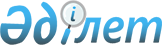 "2019-2021 жылдарға арналған Т.Рысқұлов ауданы ауылдық округтерінің бюджеттері туралы" Т.Рысқұлов аудандық мәслихатының 2018 жылғы 27 желтоқсандағы №35-4 шешіміне өзгерістер енгізу туралы"Жамбыл облысы Т. Рысқұлов аудандық мәслихатының 2019 жылғы 30 қазандағы № 47-4 шешімі. Жамбыл облысының Әділет департаментінде 2019 жылғы 11 қарашада № 4394 болып тіркелді
      Қазақстан Республикасының 2008 жылғы 4 желтоқсандағы Бюджет кодексінің 109-1 бабына, "Қазақстан Республикасындағы жергілікті мемлекеттік басқару және өзін-өзі басқару туралы" Қазақстан Республикасының 2001 жылғы 23 қаңтардағы Заңының 6 бабына және "2019-2021 жылдарға арналған аудандық бюджет туралы" Т. Рысқұлов аудандық мәслихатының 2018 жылдың 21 желтоқсандағы № 34-5 шешіміне өзгерістер енгізу туралы Т. Рысқұлов аудандық мәслихатының 2019 жылдың 24 қазандағы № 46-4 шешіміне (нормативтік құқықтық актілерді мемлекеттік тіркеу тізілімінде № 4374 болып тіркелген) сәйкес Т.Рысқұлов аудандық мәслихаты ШЕШІМ ҚАБЫЛДАДЫ:
      1. "2019-2021 жылдарға арналған Т. Рысқұлов ауданы ауылдық округтерінің бюджеттері туралы" Т. Рысқұлов аудандық мәслихатының 2018 жылдың 27 желтоқсандағы № 4374 шешіміне (нормативтік құқықтық актілерді мемлекеттік тіркеу тізілімінде № 4077 болып тіркелген, 2019 жылдың 17 қаңтарында Қазақстан Республикасы электрондық түрдегі нормативтік құқықтық актілерінің эталондық бақылау банкінде жарияланған) келесі өзгерістер енгізілсін:
      Құлан ауылдық округі бойынша:
      1) тармақшада:
      "564 503" сандары "627 851" сандарымен ауыстырылсын;
      "481 755" сандары "538 943" сандарымен ауыстырылсын;
      2) тармақшада:
      "566 823" сандары "630 171" сандарымен ауыстырылсын.
      Луговой ауылдық округі бойынша:
      1) тармақшада:
      "238 582" сандары "269 025" сандарымен ауыстырылсын;
      "216 947" сандары "248 608" сандарымен ауыстырылсын;
      2) тармақшада:
      "240 912" сандары "271 355" сандарымен ауыстырылсын.
      Ақбұлақ ауылдық округі бойынша:
      1) тармақшада:
      "76 297" сандары "82 500" сандарымен ауыстырылсын;
      "71 497" сандары "77 274" сандарымен ауыстырылсын;
      2) тармақшада:
      "78 481" сандары "84 684" сандарымен ауыстырылсын.
      Абай ауылдық округі бойынша:
      1) тармақшада:
      "43 116" сандары "42 886" сандарымен ауыстырылсын;
      "39 279" сандары "39 374" сандарымен ауыстырылсын;
      2) тармақшада:
      "44 089" сандары "43 859" сандарымен ауыстырылсын.
      Қарақыстақ ауылдық округі бойынша:
      1) тармақшада:
      "125 377" сандары "145 182" сандарымен ауыстырылсын;
      "118 934" сандары "139 520" сандарымен ауыстырылсын;
      2) тармақшада:
      "127 321" сандары "147 126" сандарымен ауыстырылсын.
      Жаңатұрмыс ауылдық округі бойынша:
      1) тармақшада:
      "699 38" сандары "81 470" сандарымен ауыстырылсын;
      "66 971" сандары "78 421" сандарымен ауыстырылсын;
      2) тармақшада:
      "71 223" сандары "82 755" сандарымен ауыстырылсын.
      Көкдөнен ауылдық округі бойынша:
      1) тармақшада:
      "98 041" сандары "10 8022" сандарымен ауыстырылсын;
      "90 445" сандары "101 922" сандарымен ауыстырылсын;
      2) тармақшада:
      "100 349" сандары "110 330" сандарымен ауыстырылсын.
      Көгершін ауылдық округі бойынша:
      1) тармақшада:
      "78 509" сандары "87 250" сандарымен ауыстырылсын;
      "67 851" сандары "76 605" сандарымен ауыстырылсын;
      2) тармақшада:
      "80 618" сандары "89 359" сандарымен ауыстырылсын.
      Құмарық ауылдық округі бойынша:
      1) тармақшада:
      "55 540" сандары "71 536" сандарымен ауыстырылсын;
      "49 428" сандары "65 733" сандарымен ауыстырылсын;
      2) тармақшада:
      "58 193" сандары "74 189" сандарымен ауыстырылсын.
      Ақыртөбе ауылдық округі бойынша:
      1) тармақшада:
      "80 854" сандары "93 992" сандарымен ауыстырылсын;
      "76348" сандары "87718" сандарымен ауыстырылсын;
      2) тармақшада:
      "82 623" сандары "95 761" сандарымен ауыстырылсын.
      Өрнек ауылдық округі бойынша:
      1) тармақшада:
      "69 060" сандары "72 956" сандарымен ауыстырылсын;
      "63 743" сандары "67 335" сандарымен ауыстырылсын;
      2) тармақшада:
      "70 385" сандары "74 281" сандарымен ауыстырылсын.
      Тереңөзек ауылдық округі бойынша:
      1) тармақшада:
      "83 505" сандары "92 235" сандарымен ауыстырылсын;
      "81 819" сандары "88 651" сандарымен ауыстырылсын;
      2) тармақшада:
      "84 284" сандары "93 014" сандарымен ауыстырылсын.
      2. Аталған шешімнің 1, 2, 3, 4, 5, 6, 7, 8, 9, 10, 11, 12 қосымшалары осы шешімнің 1, 2, 3, 4, 5, 6, 7, 8, 9, 10, 11, 12 қосымшаларына сәйкес жаңа редакцияда мазмұндалсын.
      3. Осы шешімнің орындалуына бақылау және интернет ресурстарында жариялауды аудандық мәслихаттың экономика, қаржы, бюджет және жергілікті өзін-өзі басқару мәселелері жөніндегі тұрақты комиссиясына жүктелсін.
      4. Осы шешім әділет органдарында мемлекеттік тіркеуге алынған күннен бастап күшіне енеді және 2019 жылдың 1 қантарынан бастап қолданылады. Құлан ауылдық округінің 2019 жылға арналған бюджеті Луговой ауылдық округінің 2019 жылға арналған бюджеті Ақбұлақ ауылдық округінің 2019 жылға арналған бюджеті Абай ауылдық округінің 2019 жылға арналған бюджеті Қарақыстақ ауылдық округінің 2019 жылға арналған бюджеті Жаңатұрмыс ауылдық округінің 2019 жылға арналған бюджеті Көкдөнен ауылдық округінің 2019 жылға арналған бюджеті Көгершін ауылдық округінің 2019 жылға арналған бюджеті Құмарық ауылдық округінің 2019 жылға арналған бюджеті Ақыртөбе ауылдық округінің 2019 жылға арналған бюджеті Өрнек ауылдық округінің 2019 жылға арналған бюджеті Тереңөзек ауылдық округінің 2019 жылға арналған бюджеті
					© 2012. Қазақстан Республикасы Әділет министрлігінің «Қазақстан Республикасының Заңнама және құқықтық ақпарат институты» ШЖҚ РМК
				
      Аудандық мәслихат сессиясының төрағасы 

К. Рыскулов

      Аудандық мәслихат хатшысы 

Т. Джаманбаев
Т. Рысқұлов аудандық мәслихаттың
2019 жылғы 30 қазандағы
 № 47-4 шешіміне 1 қосымшаТ. Рысқұлов аудандық мәслихаттың
2019 жылғы 27 желтоқсандағы
 № 35-4 шешіміне 1 қосымша
Санаты
Санаты
Санаты
Кірістер атауы 
сомасы, мың теңге
Сыныбы
Сыныбы
Сыныбы
сомасы, мың теңге
Ішкі сыныбы
Ішкі сыныбы
сомасы, мың теңге
1
2
3
4
5
I. КІРІСТЕР
627851
1
Салықтық түсімдер
88875
01
Табыс салығы
33045
2
Жеке табыс салығы
33045
04
Меншікке салынатын салықтар
55718
1
Мүлікке салынатын салықтар
807
3
Жер салығы
1258
4
Көлік құралдарына салынатын салық
53653
05
Тауарларға, жұмыстарға және қызметтерге салынатын ішкі салықтар
112
4
Кәсіпкерлік және кәсіби қызметті жүргізгені үшін алынатын алымдар
112
2
Салықтық емес түсімдер
33
01
Мемлекеттік меншіктен түсетін кірістер
33
5
Мемлекет меншігіндегі мүлікті жалға беруден түсетін кірістер
33
4
Трансферттердің түсімдері
538943
02
Мемлекеттік басқарудың жоғары тұрған органдарынан түсетін трансферттер
538943
3
Аудандардың (облыстық маңызы бар қаланың) бюджетінен трансферттер
538943
Шығыстар атауы
Функционалдық топ 
Функционалдық топ 
Функционалдық топ 
Функционалдық топ 
сомасы, мың теңге
Бюджеттік бағдарламалардың әкімшісі 
Бюджеттік бағдарламалардың әкімшісі 
Бюджеттік бағдарламалардың әкімшісі 
сомасы, мың теңге
Бағдарлама
Бағдарлама
сомасы, мың теңге
1
2
3
4
5
II.ШЫҒЫНДАР
630171
01
Жалпы сипаттағы мемлекеттік қызметтер 
45268
124
Аудандық маңызы бар қала, кент, ауыл, ауылдық округ әкімінің аппараты
45268
001
Аудандық маңызы бар қала, ауыл, кент, ауылдық округ әкімінің қызметін қамтамасыз ету жөніндегі қызметтер
45188
022
Мемлекеттік органның күрделі шығыстары
80
04
Білім беру
444694
124
Аудандық маңызы бар қала, кент, ауыл, ауылдық округ әкімінің аппараты
444195
004
Мектепке дейінгі тәрбие мен оқыту және мектерке дейін тәрбиелеу және оқыту ұйымдарында медициналық қызмет көрсетуді ұйымдастыру
444195
124
Аудандық маңызы бар қала, кент, ауыл, ауылдық округ әкімінің аппараты
499
005
Ауылдық жерлерде оқушыларды жақын жердегі мектепке дейін тегін алып баруды және одан алып кайтуды ұйымдастыру
499
07
Тұрғын үй-коммуналдық шаруашылық
124494
124
Аудандық маңызы бар қала, кент, ауыл, ауылдық округ әкімінің аппараты
57037
014
Елді мекендерді сумен жабдықтауды ұйымдастыру
57037
124
Аудандық маңызы бар қала, кент, ауыл, ауылдық округ әкімінің аппараты
67457
008
Елді мекендердегі көшелерді жарықтандыру
31722
009
Елді мекендердің санитариясын қамтамасыз ету
6151
011
Елді мекендерді абаттандыру мен көгалдандыру
29584
08
Мәдениет, спорт, туризм және ақпараттық кеңістік
0
124
Аудандық маңызы бар қала, кент, ауыл, ауылдық округ әкімінің аппараты
0
006
Жергілікті деңгейде мәдени-демалыс жұмысын қолдау
0
13
 Басқалар 
14963
124
Аудандық маңызы бар қала, кент, ауыл, ауылдық округ әкімінің аппараты
14963
040
Өңірлерді дамытудың 2020 жылға дейінгі бағдарламасы шеңберінде өңірлерді экономикалық дамытуға жәрдемдесу бойынша шараларды іске асыруға ауылдық елді мекендерді жайластыруды шешуге арналған іс-шараларды іске асыру
14963
15
Трансферттер
752
124
Аудандық маңызы бар қала, кент, ауыл, ауылдық округ әкімінің аппараты
752
051
Заңнаманы өзгертуге байланысты жоғары тұрған бюджеттің шығындарын өтеуге төменгі тұрған бюджеттен ағымдағы нысаналы трансферттер
752
Санаты
Санаты
Атауы
сомасы, мың теңге
Сыныбы
Сыныбы
Сыныбы
сомасы, мың теңге
Ішкі сыныбы
Ішкі сыныбы
сомасы, мың теңге
1
2
3
4
5
5
Бюджеттік кредиттерді өтеу
0
01
Бюджеттік кредиттерді өтеу
0
1
Мемлекеттік бюджеттен берілген бюджеттік кредиттерді өтеу
0
2
Пайдаланылмаған бюджеттік кредиттердің сомаларын қайтару
0
Фукционалдық топ Атауы
Фукционалдық топ Атауы
Фукционалдық топ Атауы
Фукционалдық топ Атауы
сомасы, мың теңге
Бюджеттік бағдарламалардың әкімшісі 
Бюджеттік бағдарламалардың әкімшісі 
Бюджеттік бағдарламалардың әкімшісі 
сомасы, мың теңге
Бағдарлама 
Бағдарлама 
1
2
3
4
5
ІV.Қаржы активтерімен операциялар бойынша сальдо
0
Қаржы активтерін сатып алу
0
Санаты
Санаты
Атауы
сомасы, мың теңге
Сыныбы 
Сыныбы 
Ішкі сыныбы
Ішкі сыныбы
1
2
3
4
5
6
Мемлекеттік қаржы активтерін сатудан түсетін түсімдер
0
01
Мемлекеттік қаржы активтерін сатудан түсетін түсімдер
0
1
Қаржы активтерін ел ішінде сатудан түсетін түсімдер
0
Фукционалдық топ Атауы
Фукционалдық топ Атауы
Фукционалдық топ Атауы
Фукционалдық топ Атауы
сомасы, мың теңге
Бюджеттік бағдарламалардың әкімшісі 
Бюджеттік бағдарламалардың әкімшісі 
Бюджеттік бағдарламалардың әкімшісі 
сомасы, мың теңге
Бағдарлама 
Бағдарлама 
сомасы, мың теңге
1
2
3
4
5
V.Бюджет тапшылығы (профициті)
-2320
VI.Бюджет тапшылығын қаржыландыру (профицитін пайдалану)
2320
Санаты
Санаты
Атауы
сомасы, мың теңге
Сыныбы
Сыныбы
Сыныбы
Ішкі сыныбы
Ішкі сыныбы
1
2
3
4
5
7
Қарыздар түсімі
0
01
Мемлекеттік ішкі қарыздар
0
2
Қарыз алу келісім-шарттары
0
Фукционалдық топ Атауы
Фукционалдық топ Атауы
Фукционалдық топ Атауы
Фукционалдық топ Атауы
сомасы, мың теңге
Бюджеттік бағдарламалардың әкімшісі 
Бюджеттік бағдарламалардың әкімшісі 
Бюджеттік бағдарламалардың әкімшісі 
сомасы, мың теңге
Бағдарлама 
Бағдарлама 
сомасы, мың теңге
1
2
3
4
5
Қарыздарды өтеу
0
16
Қарыздарды өтеу
0
8
Бюджет қаражатының пайдаланылатын қалдықтары
2320
01
Бюджет қаражаты қалдықтары
2320
1
Бюджет қаражатының бос қалдықтары
2320Т. Рысқұлов аудандық мәслихаттың
2019 жылғы 30 қазандағы
№ 47-4 шешіміне 2 қосымшаТ. Рысқұлов аудандық мәслихаттың
2019 жылғы 27 желтоқсандағы
 № 35-4 шешіміне 2 қосымша
Санаты
Санаты
Кірістер атауы
сомасы, мың теңге
Сыныбы
Сыныбы
Сыныбы
Сыныбы
сомасы, мың теңге
Ішкі сыныбы
Ішкі сыныбы
Ішкі сыныбы
Ішкі сыныбы
сомасы, мың теңге
1
2
3
4
4
5
I. КІРІСТЕР
I. КІРІСТЕР
269025
1
Салықтық түсімдер
Салықтық түсімдер
20404
01
Табыс салығы
Табыс салығы
4579
2
Жеке табыс салығы
Жеке табыс салығы
4579
04
Меншікке салынатын салықтар
Меншікке салынатын салықтар
15825
1
Мүлікке салынатын салықтар
Мүлікке салынатын салықтар
419
3
Жер салығы
Жер салығы
599
4
Көлік құралдарына салынатын салық
Көлік құралдарына салынатын салық
14807
2
Салықтық емес түсімдер
Салықтық емес түсімдер
13
01
Мемлекеттік меншіктен түсетін кірістер
Мемлекеттік меншіктен түсетін кірістер
0
5
Мемлекет меншігіндегі мүлікті жалға беруден түсетін кірістер
Мемлекет меншігіндегі мүлікті жалға беруден түсетін кірістер
0
04
Мемлекеттік бюджеттен қаржыландырылатын, сондай-ақ Қазақстан Республикасы Ұлттық Банкінің бюджетінен (шығыстар сметасынан) ұсталатын және қаржыландырылатын мемлекеттік мекемелер салатын айыппұлдар, өсімпұлдар, санкциялар, өндіріп алулар
Мемлекеттік бюджеттен қаржыландырылатын, сондай-ақ Қазақстан Республикасы Ұлттық Банкінің бюджетінен (шығыстар сметасынан) ұсталатын және қаржыландырылатын мемлекеттік мекемелер салатын айыппұлдар, өсімпұлдар, санкциялар, өндіріп алулар
13
1
Мұнай секторы ұйымдарынан түсетін түсімдерді қоспағанда, мемлекеттік бюджеттен қаржыландырылатын, сондай-ақ Қазақстан Республикасы Ұлттық Банкінің бюджетінен (шығыстар сметасынан) ұсталатын және қаржыландырылатын мемлекеттік мекемелер салатын айыппұлдар, өсімпұлдар, санкциялар, өндіріп алулар
Мұнай секторы ұйымдарынан түсетін түсімдерді қоспағанда, мемлекеттік бюджеттен қаржыландырылатын, сондай-ақ Қазақстан Республикасы Ұлттық Банкінің бюджетінен (шығыстар сметасынан) ұсталатын және қаржыландырылатын мемлекеттік мекемелер салатын айыппұлдар, өсімпұлдар, санкциялар, өндіріп алулар
13
4
Трансферттердің түсімдері
Трансферттердің түсімдері
248608
02
Мемлекеттік басқарудың жоғары тұрған органдарынан түсетін трансферттер
Мемлекеттік басқарудың жоғары тұрған органдарынан түсетін трансферттер
248608
3
Аудандардың (облыстық маңызы бар қаланың) бюджетінен трансферттер
Аудандардың (облыстық маңызы бар қаланың) бюджетінен трансферттер
248608
Шығыстар атауы
Функционалдық топ
Функционалдық топ
Функционалдық топ
Функционалдық топ
сомасы, мың теңге
Бюджеттік бағдарламалардың әкімшісі 
Бюджеттік бағдарламалардың әкімшісі 
Бюджеттік бағдарламалардың әкімшісі 
сомасы, мың теңге
Бағдарлама 
Бағдарлама 
сомасы, мың теңге
1
2
3
4
5
II.ШЫҒЫНДАР
271355
01
Жалпы сипаттағы мемлекеттік қызметтер 
43818
124
Аудандық маңызы бар қала, кент, ауыл, ауылдық округ әкімінің аппараты
43818
001
Аудандық маңызы бар қала, ауыл, кент, ауылдық округ әкімінің қызметін қамтамасыз ету жөніндегі қызметтер
43454
022
Мемлекеттік органның күрделі шығыстары
364
04
Білім беру
181723
124
Аудандық маңызы бар қала, кент, ауыл, ауылдық округ әкімінің аппараты
181723
004
Мектепке дейінгі тәрбие мен оқыту және мектерке дейін тәрбиелеу және оқыту ұйымдарында медициналық қызмет көрсетуді ұйымдастыру
181723
07
Тұрғын үй-коммуналдық шаруашылық
35087
124
Аудандық маңызы бар қала, кент, ауыл, ауылдық округ әкімінің аппараты
13247
014
Елді мекендерді сумен жабдықтауды ұйымдастыру
13247
124
Аудандық маңызы бар қала, кент, ауыл, ауылдық округ әкімінің аппараты
21840
008
Елді мекендердегі көшелерді жарықтандыру
8716
009
Елді мекендердің санитариясын қамтамасыз ету
355
011
Елді мекендерді абаттандыру мен көгалдандыру
12769
08
Мәдениет, спорт, туризм және ақпараттық кеңістік
0
124
Аудандық маңызы бар қала, кент, ауыл, ауылдық округ әкімінің аппараты
0
006
Жергілікті деңгейде мәдени-демалыс жұмысын қолдау
0
13
 Басқалар 
9479
124
Аудандық маңызы бар қала, кент, ауыл, ауылдық округ әкімінің аппараты
9479
040
Өңірлерді дамытудың 2020 жылға дейінгі бағдарламасы шеңберінде өңірлерді экономикалық дамытуға жәрдемдесу бойынша шараларды іске асыруға ауылдық елді мекендерді жайластыруды шешуге арналған іс-шараларды іске асыру
9479
15
Трансферттер
1248
124
Аудандық маңызы бар қала, кент, ауыл, ауылдық округ әкімінің аппараты
1248
051
Заңнаманы өзгертуге байланысты жоғары тұрған бюджеттің шығындарын өтеуге төменгі тұрған бюджеттен ағымдағы нысаналы трансферттер
1248
Санаты
Санаты
Атауы
сомасы, мың теңге
Сыныбы 
Сыныбы 
сомасы, мың теңге
Ішкі сыныбы 
Ішкі сыныбы 
сомасы, мың теңге
1
2
3
4
5
5
Бюджеттік кредиттерді өтеу
0
01
Бюджеттік кредиттерді өтеу
0
1
Мемлекеттік бюджеттен берілген бюджеттік кредиттерді өтеу
0
2
Пайдаланылмаған бюджеттік кредиттердің сомаларын қайтару
0
Фукционалдық топ Атауы
Фукционалдық топ Атауы
Фукционалдық топ Атауы
Фукционалдық топ Атауы
сомасы, мың теңге
Бюджеттік бағдарламалардың әкімшісі 
Бюджеттік бағдарламалардың әкімшісі 
Бюджеттік бағдарламалардың әкімшісі 
сомасы, мың теңге
Бағдарлама 
Бағдарлама 
сомасы, мың теңге
1
2
3
4
5
ІV.Қаржы активтерімен операциялар бойынша сальдо
0
Қаржы активтерін сатып алу
0
Санаты
Санаты
Атауы
сомасы, мың теңге
Сыныбы 
Сыныбы 
сомасы, мың теңге
Ішкі сыныбы
Ішкі сыныбы
сомасы, мың теңге
1
2
3
4
5
6
Мемлекеттік қаржы активтерін сатудан түсетін түсімдер
0
01
Мемлекеттік қаржы активтерін сатудан түсетін түсімдер
0
1
Қаржы активтерін ел ішінде сатудан түсетін түсімдер
0
Фукционалдық топ Атауы
Фукционалдық топ Атауы
Фукционалдық топ Атауы
Фукционалдық топ Атауы
сомасы, мың теңге
Бюджеттік бағдарламалардың әкімшісі 
Бюджеттік бағдарламалардың әкімшісі 
Бюджеттік бағдарламалардың әкімшісі 
сомасы, мың теңге
Бағдарлама 
Бағдарлама 
сомасы, мың теңге
1
2
3
4
5
V.Бюджет тапшылығы (профициті)
-2330
VI.Бюджет тапшылығын қаржыландыру (профицитін пайдалану)
2330
Санаты
Санаты
Атауы
сомасы, мың теңге
Сыныбы 
Сыныбы 
Ішкі сыныбы
Ішкі сыныбы
1
2
3
4
5
7
Қарыздар түсімі
0
01
Мемлекеттік ішкі қарыздар
0
2
Қарыз алу келісім-шарттары
0
Фукционалдық топ Атауы
Фукционалдық топ Атауы
Фукционалдық топ Атауы
Фукционалдық топ Атауы
сомасы, мың теңге
Бюджеттік бағдарламалардың әкімшісі 
Бюджеттік бағдарламалардың әкімшісі 
Бюджеттік бағдарламалардың әкімшісі 
сомасы, мың теңге
Бағдарлама 
Бағдарлама 
сомасы, мың теңге
1
2
3
4
5
Қарыздарды өтеу
0
16
Қарыздарды өтеу
0
8
Бюджет қаражатының пайдаланылатын қалдықтары
2330
01
Бюджет қаражаты қалдықтары
2330
1
Бюджет қаражатының бос қалдықтары
2330Т. Рысқұлов аудандық мәслихаттың
 2019 жылғы 30 қазандағы
№ 47-4 шешіміне 3 қосымшаТ. Рысқұлов аудандық мәслихаттың
2019 жылғы 27желтоқсандағы
 № 35-4 шешіміне 3 қосымша
Санаты
Санаты
Санаты
Кірістер атауы 
сомасы, мың теңге
Сыныбы
Сыныбы
Сыныбы
Сыныбы
сомасы, мың теңге
Ішкі сыныбы
Ішкі сыныбы
Ішкі сыныбы
сомасы, мың теңге
1
2
3
4
4
5
I. КІРІСТЕР
I. КІРІСТЕР
82500
1
Салықтық түсімдер
Салықтық түсімдер
5226
01
Табыс салығы
Табыс салығы
700
2
Жеке табыс салығы
Жеке табыс салығы
700
04
Меншікке салынатын салықтар
Меншікке салынатын салықтар
4526
1
Мүлікке салынатын салықтар
Мүлікке салынатын салықтар
125
3
Жер салығы
Жер салығы
288
4
Көлік құралдарына салынатын салық
Көлік құралдарына салынатын салық
4113
2
Салықтық емес түсімдер
Салықтық емес түсімдер
0
04
Мемлекеттік бюджеттен қаржыландырылатын, сондай-ақ Қазақстан Республикасы Ұлттық Банкінің бюджетінен (шығыстар сметасынан) ұсталатын және қаржыландырылатын мемлекеттік мекемелер салатын айыппұлдар, өсімпұлдар, санкциялар, өндіріп алулар
Мемлекеттік бюджеттен қаржыландырылатын, сондай-ақ Қазақстан Республикасы Ұлттық Банкінің бюджетінен (шығыстар сметасынан) ұсталатын және қаржыландырылатын мемлекеттік мекемелер салатын айыппұлдар, өсімпұлдар, санкциялар, өндіріп алулар
0
1
Мұнай секторы ұйымдарынан түсетін түсімдерді қоспағанда, мемлекеттік бюджеттен қаржыландырылатын, сондай-ақ Қазақстан Республикасы Ұлттық Банкінің бюджетінен (шығыстар сметасынан) ұсталатын және қаржыландырылатын мемлекеттік мекемелер салатын айыппұлдар, өсімпұлдар, санкциялар, өндіріп алулар
Мұнай секторы ұйымдарынан түсетін түсімдерді қоспағанда, мемлекеттік бюджеттен қаржыландырылатын, сондай-ақ Қазақстан Республикасы Ұлттық Банкінің бюджетінен (шығыстар сметасынан) ұсталатын және қаржыландырылатын мемлекеттік мекемелер салатын айыппұлдар, өсімпұлдар, санкциялар, өндіріп алулар
0
4
Трансферттердің түсімдері
Трансферттердің түсімдері
77274
02
Мемлекеттік басқарудың жоғары тұрған органдарынан түсетін трансферттер
Мемлекеттік басқарудың жоғары тұрған органдарынан түсетін трансферттер
77274
3
Аудандардың (облыстық маңызы бар қаланың) бюджетінен трансферттер
Аудандардың (облыстық маңызы бар қаланың) бюджетінен трансферттер
77274
Шығыстар атауы
Функционалдық топ
Функционалдық топ
Функционалдық топ
Функционалдық топ
сомасы, мың теңге
Бюджеттік бағдарламалардың әкімшісі 
Бюджеттік бағдарламалардың әкімшісі 
Бюджеттік бағдарламалардың әкімшісі 
сомасы, мың теңге
Бағдарлама 
Бағдарлама 
сомасы, мың теңге
1
2
3
4
5
II.ШЫҒЫНДАР
84684
01
Жалпы сипаттағы мемлекеттік қызметтер 
28287
124
Аудандық маңызы бар қала, кент, ауыл, ауылдық округ әкімінің аппараты
28287
001
Аудандық маңызы бар қала, ауыл, кент, ауылдық округ әкімінің қызметін қамтамасыз ету жөніндегі қызметтер
28150
022
Мемлекеттік органның күрделі шығыстары
137
04
Білім беру
45535
124
Аудандық маңызы бар қала, кент, ауыл, ауылдық округ әкімінің аппараты
42235
004
Мектепке дейінгі тәрбие мен оқыту және мектерке дейін тәрбиелеу және оқыту ұйымдарында медициналық қызмет көрсетуді ұйымдастыру
42235
124
Аудандық маңызы бар қала, кент, ауыл, ауылдық округ әкімінің аппараты
3300
005
Ауылдық жерлерде оқушыларды жақын жердегі мектепке дейін тегін алып баруды және одан алып кайтуды ұйымдастыру
3300
07
Тұрғын үй-коммуналдық шаруашылық
5240
124
Аудандық маңызы бар қала, кент, ауыл, ауылдық округ әкімінің аппараты
2687
014
Елді мекендерді сумен жабдықтауды ұйымдастыру
2687
124
Аудандық маңызы бар қала, кент, ауыл, ауылдық округ әкімінің аппараты
2553
008
Елді мекендердегі көшелерді жарықтандыру
1823
009
Елді мекендердің санитариясын қамтамасыз ету
250
011
Елді мекендерді абаттандыру мен көгалдандыру
480
08
Мәдениет, спорт, туризм және ақпараттық кеңістік
0
124
Аудандық маңызы бар қала, кент, ауыл, ауылдық округ әкімінің аппараты
0
006
Жергілікті деңгейде мәдени-демалыс жұмысын қолдау
0
13
 Басқалар 
3104
124
Аудандық маңызы бар қала, кент, ауыл, ауылдық округ әкімінің аппараты
3104
040
Өңірлерді дамытудың 2020 жылға дейінгі бағдарламасы шеңберінде өңірлерді экономикалық дамытуға жәрдемдесу бойынша шараларды іске асыруға ауылдық елді мекендерді жайластыруды шешуге арналған іс-шараларды іске асыру
3104
15
Трансферттер
2518
124
Аудандық маңызы бар қала, кент, ауыл, ауылдық округ әкімінің аппараты
2518
051
Заңнаманы өзгертуге байланысты жоғары тұрған бюджеттің шығындарын өтеуге төменгі тұрған бюджеттен ағымдағы нысаналы трансферттер
2518
Санаты
Санаты
Атауы
сомасы, мың теңге
Сыныбы
Сыныбы
сомасы, мың теңге
Ішкі сыныбы
Ішкі сыныбы
сомасы, мың теңге
1
2
3
4
5
5
Бюджеттік кредиттерді өтеу
0
01
Бюджеттік кредиттерді өтеу
0
1
Мемлекеттік бюджеттен берілген бюджеттік кредиттерді өтеу
0
2
Пайдаланылмаған бюджеттік кредиттердің сомаларын қайтару
0
Фукционалдық топ Атауы
Фукционалдық топ Атауы
Фукционалдық топ Атауы
Фукционалдық топ Атауы
сомасы, мың теңге
Бюджеттік бағдарламалардың әкімшісі 
Бюджеттік бағдарламалардың әкімшісі 
Бюджеттік бағдарламалардың әкімшісі 
сомасы, мың теңге
Бағдарлама 
Бағдарлама 
сомасы, мың теңге
1
2
3
4
5
ІV.Қаржы активтерімен операциялар бойынша сальдо
0
Қаржы активтерін сатып алу
0
Санаты
Санаты
Атауы
сомасы, мың теңге
Сыныбы
Сыныбы
сомасы, мың теңге
Ішкі сыныбы
Ішкі сыныбы
сомасы, мың теңге
1
2
3
4
5
6
Мемлекеттік қаржы активтерін сатудан түсетін түсімдер
0
01
Мемлекеттік қаржы активтерін сатудан түсетін түсімдер
0
1
Қаржы активтерін ел ішінде сатудан түсетін түсімдер
0
Фукционалдық топ Атауы
Фукционалдық топ Атауы
Фукционалдық топ Атауы
Фукционалдық топ Атауы
сомасы, мың теңге
Бюджеттік бағдарламалардың әкімшісі 
Бюджеттік бағдарламалардың әкімшісі 
Бюджеттік бағдарламалардың әкімшісі 
сомасы, мың теңге
Бағдарлама 
Бағдарлама 
сомасы, мың теңге
1
2
3
4
5
V.Бюджет тапшылығы (профициті)
-2184
VI.Бюджет тапшылығын қаржыландыру (профицитін пайдалану)
2184
Санаты
Санаты
Атауы
сомасы, мың теңге
Сыныбы 
Сыныбы 
Сыныбы 
Ішкі сыныбы
Ішкі сыныбы
1
2
3
4
5
7
Қарыздар түсімі
0
01
Мемлекеттік ішкі қарыздар
0
2
Қарыз алу келісім-шарттары
0
Фукционалдық топ Атауы
Фукционалдық топ Атауы
Фукционалдық топ Атауы
Фукционалдық топ Атауы
сомасы, мың теңге
Бюджеттік бағдарламалардың әкімшісі 
Бюджеттік бағдарламалардың әкімшісі 
Бюджеттік бағдарламалардың әкімшісі 
сомасы, мың теңге
Бағдарлама 
Бағдарлама 
сомасы, мың теңге
1
2
3
4
5
Қарыздарды өтеу
0
16
Қарыздарды өтеу
0
8
Бюджет қаражатының пайдаланылатын қалдықтары
2184
01
Бюджет қаражаты қалдықтары
2184
1
Бюджет қаражатының бос қалдықтары
2184Т. Рысқұлов аудандық мәслихаттың
 2019 жылғы 30 қазандағы
№ 47-4 шешіміне 4 қосымшаТ. Рысқұлов аудандық мәслихаттың
2019 жылғы 27 желтоқсандағы
 № 35-4 шешіміне 4 қосымша
Санаты
Санаты
Санаты
Кірістер атауы 
сомасы, мың теңге
Кірістер атауы 
сомасы, мың теңге
Сыныбы
Сыныбы
Сыныбы
Сыныбы
сомасы, мың теңге
Ішкі сыныбы
Ішкі сыныбы
Ішкі сыныбы
сомасы, мың теңге
1
2
3
4
4
5
I. КІРІСТЕР
I. КІРІСТЕР
42886
1
Салықтық түсімдер
Салықтық түсімдер
3512
01
Табыс салығы
Табыс салығы
415
2
Жеке табыс салығы
Жеке табыс салығы
415
04
Меншікке салынатын салықтар
Меншікке салынатын салықтар
3097
1
Мүлікке салынатын салықтар
Мүлікке салынатын салықтар
82
3
Жер салығы
Жер салығы
215
4
Көлік құралдарына салынатын салық
Көлік құралдарына салынатын салық
2800
4
Трансферттердің түсімдері
Трансферттердің түсімдері
39374
02
Мемлекеттік басқарудың жоғары тұрған органдарынан түсетін трансферттер
Мемлекеттік басқарудың жоғары тұрған органдарынан түсетін трансферттер
39374
3
Аудандардың (облыстық маңызы бар қаланың) бюджетінен трансферттер
Аудандардың (облыстық маңызы бар қаланың) бюджетінен трансферттер
39374
Шығыстар атауы
Функционалдық топ
Функционалдық топ
Функционалдық топ
Функционалдық топ
сомасы, мың теңге
Бюджеттік бағдарламалардың әкімшісі 
Бюджеттік бағдарламалардың әкімшісі 
Бюджеттік бағдарламалардың әкімшісі 
сомасы, мың теңге
Бағдарлама 
Бағдарлама 
сомасы, мың теңге
1
2
3
4
5
II.ШЫҒЫНДАР
43859
01
Жалпы сипаттағы мемлекеттік қызметтер 
33395
124
Аудандық маңызы бар қала, кент, ауыл, ауылдық округ әкімінің аппараты
33395
001
Аудандық маңызы бар қала, ауыл, кент, ауылдық округ әкімінің қызметін қамтамасыз ету жөніндегі қызметтер
29709
022
Мемлекеттік органның күрделі шығыстары
3686
07
Тұрғын үй-коммуналдық шаруашылық
7179
124
Аудандық маңызы бар қала, кент, ауыл, ауылдық округ әкімінің аппараты
2659
014
Елді мекендерді сумен жабдықтауды ұйымдастыру
2659
124
Аудандық маңызы бар қала, кент, ауыл, ауылдық округ әкімінің аппараты
4520
008
Елді мекендердегі көшелерді жарықтандыру
1800
009
Елді мекендердің санитариясын қамтамасыз ету
240
011
Елді мекендерді абаттандыру мен көгалдандыру
2480
08
Мәдениет, спорт, туризм және ақпараттық кеңістік
0
124
Аудандық маңызы бар қала, кент, ауыл, ауылдық округ әкімінің аппараты
0
006
Жергілікті деңгейде мәдени-демалыс жұмысын қолдау
0
13
 Басқалар 
1723
124
Аудандық маңызы бар қала, кент, ауыл, ауылдық округ әкімінің аппараты
1723
040
Өңірлерді дамытудың 2020 жылға дейінгі бағдарламасы шеңберінде өңірлерді экономикалық дамытуға жәрдемдесу бойынша шараларды іске асыруға ауылдық елді мекендерді жайластыруды шешуге арналған іс-шараларды іске асыру
1723
15
Трансферттер
1562
124
Аудандық маңызы бар қала, кент, ауыл, ауылдық округ әкімінің аппараты
1562
051
Заңнаманы өзгертуге байланысты жоғары тұрған бюджеттің шығындарын өтеуге төменгі тұрған бюджеттен ағымдағы нысаналы трансферттер
1562
Санаты
Санаты
Атауы
сомасы, мың теңге
Сыныбы 
Сыныбы 
сомасы, мың теңге
Ішкі сыныбы
Ішкі сыныбы
сомасы, мың теңге
1
2
3
4
5
5
Бюджеттік кредиттерді өтеу
0
01
Бюджеттік кредиттерді өтеу
0
1
Мемлекеттік бюджеттен берілген бюджеттік кредиттерді өтеу
0
2
Пайдаланылмаған бюджеттік кредиттердің сомаларын қайтару
0
Фукционалдық топ Атауы
Фукционалдық топ Атауы
Фукционалдық топ Атауы
Фукционалдық топ Атауы
сомасы, мың теңге
Бюджеттік бағдарламалардың әкімшісі 
Бюджеттік бағдарламалардың әкімшісі 
Бюджеттік бағдарламалардың әкімшісі 
сомасы, мың теңге
Бағдарлама 
Бағдарлама 
сомасы, мың теңге
1
2
3
4
5
ІV.Қаржы активтерімен операциялар бойынша сальдо
0
Қаржы активтерін сатып алу
0
Санаты
Санаты
Атауы
сомасы, мың теңге
Сыныбы 
Сыныбы 
сомасы, мың теңге
Ішкі сыныбы
Ішкі сыныбы
сомасы, мың теңге
1
2
3
4
5
6
Мемлекеттік қаржы активтерін сатудан түсетін түсімдер
0
01
Мемлекеттік қаржы активтерін сатудан түсетін түсімдер
0
1
Қаржы активтерін ел ішінде сатудан түсетін түсімдер
0
Фукционалдық топ Атауы
Фукционалдық топ Атауы
Фукционалдық топ Атауы
Фукционалдық топ Атауы
сомасы, мың теңге
Бюджеттік бағдарламалардың әкімшісі 
Бюджеттік бағдарламалардың әкімшісі 
Бюджеттік бағдарламалардың әкімшісі 
сомасы, мың теңге
Бағдарлама 
Бағдарлама 
сомасы, мың теңге
1
2
3
4
5
V.Бюджет тапшылығы (профициті)
-973
VI.Бюджет тапшылығын қаржыландыру (профицитін пайдалану)
973
Санаты
Санаты
Атауы
сомасы, мың теңге
Сыныбы 
Сыныбы 
Ішкі сыныбы
Ішкі сыныбы
1
2
3
4
5
7
Қарыздар түсімі
0
01
Мемлекеттік ішкі қарыздар
0
2
Қарыз алу келісім-шарттары
0
Фукционалдық топ Атауы
Фукционалдық топ Атауы
Фукционалдық топ Атауы
Фукционалдық топ Атауы
сомасы, мың теңге
Бюджеттік бағдарламалардың әкімшісі 
Бюджеттік бағдарламалардың әкімшісі 
Бюджеттік бағдарламалардың әкімшісі 
сомасы, мың теңге
Бағдарлама 
Бағдарлама 
сомасы, мың теңге
1
2
3
4
5
Қарыздарды өтеу
0
16
Қарыздарды өтеу
0
8
Бюджет қаражатының пайдаланылатын қалдықтары
973
01
Бюджет қаражаты қалдықтары
973
1
Бюджет қаражатының бос қалдықтары
973Т. Рысқұлов аудандық мәслихаттың
 2019 жылғы 30 қазандағы
№ 47-4 шешіміне 5 қосымшаТ. Рысқұлов аудандық мәслихаттың
2019 жылғы 27 желтоқсандағы
 № 35-4 шешіміне 5 қосымша
Санаты
Санаты
Кірістер атауы 
сомасы, мың теңге
Сыныбы
Сыныбы
Сыныбы
Сыныбы
сомасы, мың теңге
Ішкі сыныбы
Ішкі сыныбы
Ішкі сыныбы
сомасы, мың теңге
1
2
3
4
4
5
I. КІРІСТЕР
I. КІРІСТЕР
145182
1
Салықтық түсімдер
Салықтық түсімдер
5619
01
Табыс салығы
Табыс салығы
349
2
Жеке табыс салығы
Жеке табыс салығы
349
04
Меншікке салынатын салықтар
Меншікке салынатын салықтар
5270
1
Мүлікке салынатын салықтар
Мүлікке салынатын салықтар
120
3
Жер салығы
Жер салығы
545
4
Көлік құралдарына салынатын салық
Көлік құралдарына салынатын салық
4605
2
Салықтық емес түсімдер
Салықтық емес түсімдер
43
01
Мемлекеттік меншіктен түсетін кірістер
Мемлекеттік меншіктен түсетін кірістер
43
5
Мемлекет меншігіндегі мүлікті жалға беруден түсетін кірістер
Мемлекет меншігіндегі мүлікті жалға беруден түсетін кірістер
43
4
Трансферттердің түсімдері
Трансферттердің түсімдері
139520
02
Мемлекеттік басқарудың жоғары тұрған органдарынан түсетін трансферттер
Мемлекеттік басқарудың жоғары тұрған органдарынан түсетін трансферттер
139520
3
Аудандардың (облыстық маңызы бар қаланың) бюджетінен трансферттер
Аудандардың (облыстық маңызы бар қаланың) бюджетінен трансферттер
139520
Шығыстар атауы
Функционалдық топ 
Функционалдық топ 
Функционалдық топ 
Функционалдық топ 
сомасы, мың теңге
Бюджеттік бағдарламалардың әкімшісі 
Бюджеттік бағдарламалардың әкімшісі 
Бюджеттік бағдарламалардың әкімшісі 
сомасы, мың теңге
Бағдарлама 
Бағдарлама 
сомасы, мың теңге
1
2
3
4
5
II.ШЫҒЫНДАР
147126
01
Жалпы сипаттағы мемлекеттік қызметтер 
37974
124
Аудандық маңызы бар қала, кент, ауыл, ауылдық округ әкімінің аппараты
37974
001
Аудандық маңызы бар қала, ауыл, кент, ауылдық округ әкімінің қызметін қамтамасыз ету жөніндегі қызметтер
36974
022
Мемлекеттік органның күрделі шығыстары
1000
04
Білім беру
85326
124
Аудандық маңызы бар қала, кент, ауыл, ауылдық округ әкімінің аппараты
78826
004
Мектепке дейінгі тәрбие мен оқыту және мектерке дейін тәрбиелеу және оқыту ұйымдарында медициналық қызмет көрсетуді ұйымдастыру
78826
124
Аудандық маңызы бар қала, кент, ауыл, ауылдық округ әкімінің аппараты
6500
005
Ауылдық жерлерде оқушыларды жақын жердегі мектепке дейін тегін алып баруды және одан алып кайтуды ұйымдастыру
6500
07
Тұрғын үй-коммуналдық шаруашылық
16465
124
Аудандық маңызы бар қала, кент, ауыл, ауылдық округ әкімінің аппараты
4962
014
Елді мекендерді сумен жабдықтауды ұйымдастыру
4962
124
Аудандық маңызы бар қала, кент, ауыл, ауылдық округ әкімінің аппараты
11503
008
Елді мекендердегі көшелерді жарықтандыру
9570
009
Елді мекендердің санитариясын қамтамасыз ету
1233
011
Елді мекендерді абаттандыру мен көгалдандыру
700
08
Мәдениет, спорт, туризм және ақпараттық кеңістік
0
124
Аудандық маңызы бар қала, кент, ауыл, ауылдық округ әкімінің аппараты
0
006
Жергілікті деңгейде мәдени-демалыс жұмысын қолдау
0
13
 Басқалар 
3797
124
Аудандық маңызы бар қала, кент, ауыл, ауылдық округ әкімінің аппараты
3797
040
Өңірлерді дамытудың 2020 жылға дейінгі бағдарламасы шеңберінде өңірлерді экономикалық дамытуға жәрдемдесу бойынша шараларды іске асыруға ауылдық елді мекендерді жайластыруды шешуге арналған іс-шараларды іске асыру
3797
15
Трансферттер
3564
124
Аудандық маңызы бар қала, кент, ауыл, ауылдық округ әкімінің аппараты
3564
051
Заңнаманы өзгертуге байланысты жоғары тұрған бюджеттің шығындарын өтеуге төменгі тұрған бюджеттен ағымдағы нысаналы трансферттер
3564
Санаты
Санаты
Атауы
сомасы, мың теңге
Сыныбы 
Сыныбы 
сомасы, мың теңге
Ішкі сыныбы
Ішкі сыныбы
сомасы, мың теңге
1
2
3
4
5
5
Бюджеттік кредиттерді өтеу
0
01
Бюджеттік кредиттерді өтеу
0
1
Мемлекеттік бюджеттен берілген бюджеттік кредиттерді өтеу
0
2
Пайдаланылмаған бюджеттік кредиттердің сомаларын қайтару
0
Фукционалдық топ Атауы
Фукционалдық топ Атауы
Фукционалдық топ Атауы
Фукционалдық топ Атауы
сомасы, мың теңге
Бюджеттік бағдарламалардың әкімшісі 
Бюджеттік бағдарламалардың әкімшісі 
Бюджеттік бағдарламалардың әкімшісі 
сомасы, мың теңге
Бағдарлама 
Бағдарлама 
сомасы, мың теңге
1
2
3
4
5
ІV.Қаржы активтерімен операциялар бойынша сальдо
0
Қаржы активтерін сатып алу
0
Санаты
Санаты
Атауы
сомасы, мың теңге
Сыныбы 
Сыныбы 
сомасы, мың теңге
Ішкі сыныбы
Ішкі сыныбы
сомасы, мың теңге
1
2
3
4
5
6
Мемлекеттік қаржы активтерін сатудан түсетін түсімдер
0
01
Мемлекеттік қаржы активтерін сатудан түсетін түсімдер
0
1
Қаржы активтерін ел ішінде сатудан түсетін түсімдер
0
Фукционалдық топ Атауы
Фукционалдық топ Атауы
Фукционалдық топ Атауы
Фукционалдық топ Атауы
сомасы, мың теңге
Бюджеттік бағдарламалардың әкімшісі 
Бюджеттік бағдарламалардың әкімшісі 
Бюджеттік бағдарламалардың әкімшісі 
сомасы, мың теңге
Бағдарлама 
Бағдарлама 
сомасы, мың теңге
1
2
3
4
5
V.Бюджет тапшылығы (профициті)
-1944
VI.Бюджет тапшылығын қаржыландыру (профицитін пайдалану)
1944
Санаты
Санаты
Атауы
сомасы, мың теңге
Сыныбы 
Сыныбы 
Ішкі сыныбы
Ішкі сыныбы
1
2
3
4
5
7
Қарыздар түсімі
0
01
Мемлекеттік ішкі қарыздар
0
2
Қарыз алу келісім-шарттары
0
Фукционалдық топ Атауы
Фукционалдық топ Атауы
Фукционалдық топ Атауы
Фукционалдық топ Атауы
сомасы, мың теңге
Бюджеттік бағдарламалардың әкімшісі 
Бюджеттік бағдарламалардың әкімшісі 
Бюджеттік бағдарламалардың әкімшісі 
сомасы, мың теңге
Бағдарлама 
Бағдарлама 
сомасы, мың теңге
1
2
3
4
5
Қарыздарды өтеу
0
16
Қарыздарды өтеу
0
8
Бюджет қаражатының пайдаланылатын қалдықтары
1944
01
Бюджет қаражаты қалдықтары
1944
1
Бюджет қаражатының бос қалдықтары
1944Т. Рысқұлов аудандық мәслихаттың
 2019 жылғы 30 қазандағы
№ 47-4 шешіміне 6 қосымшаТ. Рысқұлов аудандық мәслихаттың
2019 жылғы 27 желтоқсандағы
 № 35-4 шешіміне 6 қосымша
Санаты
Санаты
Кірістер атауы 
сомасы, мың теңге
Сыныбы
Сыныбы
Сыныбы
Сыныбы
сомасы, мың теңге
Ішкі сыныбы
Ішкі сыныбы
Ішкі сыныбы
1
2
3
4
4
5
I. КІРІСТЕР
I. КІРІСТЕР
81470
1
Салықтық түсімдер
Салықтық түсімдер
3049
01
Табыс салығы
Табыс салығы
208
2
Жеке табыс салығы
Жеке табыс салығы
208
04
Меншікке салынатын салықтар
Меншікке салынатын салықтар
2841
1
Мүлікке салынатын салықтар
Мүлікке салынатын салықтар
53
3
Жер салығы
Жер салығы
288
4
Көлік құралдарына салынатын салық
Көлік құралдарына салынатын салық
2500
4
Трансферттердің түсімдері
Трансферттердің түсімдері
78421
02
Мемлекеттік басқарудың жоғары тұрған органдарынан түсетін трансферттер
Мемлекеттік басқарудың жоғары тұрған органдарынан түсетін трансферттер
78421
3
Аудандардың (облыстық маңызы бар қаланың) бюджетінен трансферттер
Аудандардың (облыстық маңызы бар қаланың) бюджетінен трансферттер
78421
Шығыстар атауы
Функционалдық топ
Функционалдық топ
Функционалдық топ
Функционалдық топ
сомасы, мың теңге
Бюджеттік бағдарламалардың әкімшісі 
Бюджеттік бағдарламалардың әкімшісі 
Бюджеттік бағдарламалардың әкімшісі 
сомасы, мың теңге
Бағдарлама 
Бағдарлама 
сомасы, мың теңге
1
2
3
4
5
II.ШЫҒЫНДАР
82755
01
Жалпы сипаттағы мемлекеттік қызметтер 
23103
124
Аудандық маңызы бар қала, кент, ауыл, ауылдық округ әкімінің аппараты
23103
001
Аудандық маңызы бар қала, ауыл, кент, ауылдық округ әкімінің қызметін қамтамасыз ету жөніндегі қызметтер
22966
022
Мемлекеттік органның күрделі шығыстары
137
04
Білім беру
48342
124
Аудандық маңызы бар қала, кент, ауыл, ауылдық округ әкімінің аппараты
48342
004
Мектепке дейінгі тәрбие мен оқыту және мектерке дейін тәрбиелеу және оқыту ұйымдарында медициналық қызмет көрсетуді ұйымдастыру
48342
07
Тұрғын үй-коммуналдық шаруашылық
7850
124
Аудандық маңызы бар қала, кент, ауыл, ауылдық округ әкімінің аппараты
2517
014
Елді мекендерді сумен жабдықтауды ұйымдастыру
2517
124
Аудандық маңызы бар қала, кент, ауыл, ауылдық округ әкімінің аппараты
5333
008
Елді мекендердегі көшелерді жарықтандыру
4988
009
Елді мекендердің санитариясын қамтамасыз ету
200
011
Елді мекендерді абаттандыру мен көгалдандыру
145
08
Мәдениет, спорт, туризм және ақпараттық кеңістік
0
124
Аудандық маңызы бар қала, кент, ауыл, ауылдық округ әкімінің аппараты
0
006
Жергілікті деңгейде мәдени-демалыс жұмысын қолдау
0
13
 Басқалар 
2234
124
Аудандық маңызы бар қала, кент, ауыл, ауылдық округ әкімінің аппараты
2234
040
Өңірлерді дамытудың 2020 жылға дейінгі бағдарламасы шеңберінде өңірлерді экономикалық дамытуға жәрдемдесу бойынша шараларды іске асыруға ауылдық елді мекендерді жайластыруды шешуге арналған іс-шараларды іске асыру
2234
15
Трансферттер
1226
124
Аудандық маңызы бар қала, кент, ауыл, ауылдық округ әкімінің аппараты
1226
051
Заңнаманы өзгертуге байланысты жоғары тұрған бюджеттің шығындарын өтеуге төменгі тұрған бюджеттен ағымдағы нысаналы трансферттер
1226
Санаты
Санаты
Санаты
Атауы
сомасы, мың теңге
Сыныбы 
Сыныбы 
Сыныбы 
сомасы, мың теңге
Ішкі сыныбы
Ішкі сыныбы
Ішкі сыныбы
сомасы, мың теңге
1
2
3
3
4
5
5
Бюджеттік кредиттерді өтеу
0
01
Бюджеттік кредиттерді өтеу
0
1
1
Мемлекеттік бюджеттен берілген бюджеттік кредиттерді өтеу
0
2
2
Пайдаланылмаған бюджеттік кредиттердің сомаларын қайтару
0
Фукционалдық топ Атауы
Фукционалдық топ Атауы
Фукционалдық топ Атауы
Фукционалдық топ Атауы
сомасы, мың теңге
Бюджеттік бағдарламалардың әкімшісі 
Бюджеттік бағдарламалардың әкімшісі 
Бюджеттік бағдарламалардың әкімшісі 
сомасы, мың теңге
Бағдарлама 
Бағдарлама 
сомасы, мың теңге
1
2
3
4
5
ІV.Қаржы активтерімен операциялар бойынша сальдо
0
Қаржы активтерін сатып алу
0
Санаты
Санаты
Санаты
Атауы
сомасы, мың теңге
Сыныбы 
Сыныбы 
Сыныбы 
сомасы, мың теңге
Ішкі сыныбы
Ішкі сыныбы
Ішкі сыныбы
сомасы, мың теңге
1
2
3
3
4
5
6
Мемлекеттік қаржы активтерін сатудан түсетін түсімдер
0
01
Мемлекеттік қаржы активтерін сатудан түсетін түсімдер
0
1
1
Қаржы активтерін ел ішінде сатудан түсетін түсімдер
0
Фукционалдық топ Атауы
Фукционалдық топ Атауы
Фукционалдық топ Атауы
Фукционалдық топ Атауы
сомасы, мың теңге
Бюджеттік бағдарламалардың әкімшісі 
Бюджеттік бағдарламалардың әкімшісі 
Бюджеттік бағдарламалардың әкімшісі 
сомасы, мың теңге
Бағдарлама 
Бағдарлама 
сомасы, мың теңге
1
2
3
4
5
V.Бюджет тапшылығы (профициті)
-1285
VI.Бюджет тапшылығын қаржыландыру (профицитін пайдалану)
1285
Санаты
Санаты
Атауы
сомасы, мың теңге
Сыныбы 
Сыныбы 
Ішкі сыныбы
Ішкі сыныбы
1
2
3
4
5
7
Қарыздар түсімі
0
01
Мемлекеттік ішкі қарыздар
0
2
Қарыз алу келісім-шарттары
0
Фукционалдық топ Атауы
Фукционалдық топ Атауы
Фукционалдық топ Атауы
Фукционалдық топ Атауы
сомасы, мың теңге
Бюджеттік бағдарламалардың әкімшісі 
Бюджеттік бағдарламалардың әкімшісі 
Бюджеттік бағдарламалардың әкімшісі 
сомасы, мың теңге
Бағдарлама 
Бағдарлама 
сомасы, мың теңге
1
2
3
4
5
Қарыздарды өтеу
0
16
Қарыздарды өтеу
0
8
Бюджет қаражатының пайдаланылатын қалдықтары
1285
01
Бюджет қаражаты қалдықтары
1285
1
Бюджет қаражатының бос қалдықтары
1285Т. Рысқұлов аудандық мәслихаттың
 2019 жылғы 30 қазандағы
№ 47-4 шешіміне 7 қосымшаТ. Рысқұлов аудандық мәслихаттың
2019 жылғы 27 желтоқсандағы
 № 35-4 шешіміне 7 қосымша
Санаты
Санаты
Кірістер атауы 
сомасы, мың теңге
Кірістер атауы 
сомасы, мың теңге
Сыныбы
Сыныбы
Сыныбы
Сыныбы
сомасы, мың теңге
Ішкі сыныбы
Ішкі сыныбы
Ішкі сыныбы
1
2
3
4
4
5
I. КІРІСТЕР
I. КІРІСТЕР
108022
1
Салықтық түсімдер
Салықтық түсімдер
6062
01
Табыс салығы
Табыс салығы
1350
2
Жеке табыс салығы
Жеке табыс салығы
1350
04
Меншікке салынатын салықтар
Меншікке салынатын салықтар
4712
1
Мүлікке салынатын салықтар
Мүлікке салынатын салықтар
75
3
Жер салығы
Жер салығы
445
4
Көлік құралдарына салынатын салық
Көлік құралдарына салынатын салық
4192
2
Салықтық емес түсімдер
Салықтық емес түсімдер
38
01
Мемлекеттік меншіктен түсетін кірістер
Мемлекеттік меншіктен түсетін кірістер
38
5
Мемлекет меншігіндегі мүлікті жалға беруден түсетін кірістер
Мемлекет меншігіндегі мүлікті жалға беруден түсетін кірістер
38
4
Трансферттердің түсімдері
Трансферттердің түсімдері
101922
02
Мемлекеттік басқарудың жоғары тұрған органдарынан түсетін трансферттер
Мемлекеттік басқарудың жоғары тұрған органдарынан түсетін трансферттер
101922
3
Аудандардың (облыстық маңызы бар қаланың) бюджетінен трансферттер
Аудандардың (облыстық маңызы бар қаланың) бюджетінен трансферттер
101922
Шығыстар атауы
Функционалдық топ
Функционалдық топ
Функционалдық топ
Функционалдық топ
сомасы, мың теңге
Бюджеттік бағдарламалардың әкімшісі 
Бюджеттік бағдарламалардың әкімшісі 
Бюджеттік бағдарламалардың әкімшісі 
сомасы, мың теңге
Бағдарлама
Бағдарлама
сомасы, мың теңге
1
2
3
4
5
II.ШЫҒЫНДАР
110330
01
Жалпы сипаттағы мемлекеттік қызметтер 
28206
124
Аудандық маңызы бар қала, кент, ауыл, ауылдық округ әкімінің аппараты
28206
001
Аудандық маңызы бар қала, ауыл, кент, ауылдық округ әкімінің қызметін қамтамасыз ету жөніндегі қызметтер
28069
022
Мемлекеттік органның күрделі шығыстары
137
04
Білім беру
49486
124
Аудандық маңызы бар қала, кент, ауыл, ауылдық округ әкімінің аппараты
49486
004
Мектепке дейінгі тәрбие мен оқыту және мектерке дейін тәрбиелеу және оқыту ұйымдарында медициналық қызмет көрсетуді ұйымдастыру
49486
07
Тұрғын үй-коммуналдық шаруашылық
28266
124
Аудандық маңызы бар қала, кент, ауыл, ауылдық округ әкімінің аппараты
17073
014
Елді мекендерді сумен жабдықтауды ұйымдастыру
17073
124
Аудандық маңызы бар қала, кент, ауыл, ауылдық округ әкімінің аппараты
11193
008
Елді мекендердегі көшелерді жарықтандыру
3484
009
Елді мекендердің санитариясын қамтамасыз ету
480
011
Елді мекендерді абаттандыру мен көгалдандыру
7229
08
Мәдениет, спорт, туризм және ақпараттық кеңістік
0
124
Аудандық маңызы бар қала, кент, ауыл, ауылдық округ әкімінің аппараты
0
006
Жергілікті деңгейде мәдени-демалыс жұмысын қолдау
0
13
 Басқалар 
3247
124
Аудандық маңызы бар қала, кент, ауыл, ауылдық округ әкімінің аппараты
3247
040
Өңірлерді дамытудың 2020 жылға дейінгі бағдарламасы шеңберінде өңірлерді экономикалық дамытуға жәрдемдесу бойынша шараларды іске асыруға ауылдық елді мекендерді жайластыруды шешуге арналған іс-шараларды іске асыру
3247
15
Трансферттер
1125
124
Аудандық маңызы бар қала, кент, ауыл, ауылдық округ әкімінің аппараты
1125
051
Заңнаманы өзгертуге байланысты жоғары тұрған бюджеттің шығындарын өтеуге төменгі тұрған бюджеттен ағымдағы нысаналы трансферттер
1125
Санаты
Санаты
Атауы
сомасы, мың теңге
Сыныбы 
Сыныбы 
сомасы, мың теңге
Ішкі сыныбы
Ішкі сыныбы
сомасы, мың теңге
1
2
3
4
5
5
Бюджеттік кредиттерді өтеу
0
01
Бюджеттік кредиттерді өтеу
0
1
Мемлекеттік бюджеттен берілген бюджеттік кредиттерді өтеу
0
2
Пайдаланылмаған бюджеттік кредиттердің сомаларын қайтару
0
Фукционалдық топ Атауы
Фукционалдық топ Атауы
Фукционалдық топ Атауы
Фукционалдық топ Атауы
сомасы, мың теңге
Бюджеттік бағдарламалардың әкімшісі 
Бюджеттік бағдарламалардың әкімшісі 
Бюджеттік бағдарламалардың әкімшісі 
сомасы, мың теңге
Бағдарлама 
Бағдарлама 
1
2
3
4
5
ІV.Қаржы активтерімен операциялар бойынша сальдо
0
Қаржы активтерін сатып алу
0
Санаты
Санаты
Атауы
сомасы, мың теңге
Сыныбы 
Сыныбы 
Сыныбы 
Ішкі сыныбы
Ішкі сыныбы
1
2
3
4
5
6
Мемлекеттік қаржы активтерін сатудан түсетін түсімдер
0
01
Мемлекеттік қаржы активтерін сатудан түсетін түсімдер
0
1
Қаржы активтерін ел ішінде сатудан түсетін түсімдер
0
Фукционалдық топ Атауы
Фукционалдық топ Атауы
Фукционалдық топ Атауы
Фукционалдық топ Атауы
сомасы, мың теңге
Бюджеттік бағдарламалардың әкімшісі 
Бюджеттік бағдарламалардың әкімшісі 
Бюджеттік бағдарламалардың әкімшісі 
сомасы, мың теңге
Бағдарлама
Бағдарлама
1
2
3
4
5
V.Бюджет тапшылығы (профициті)
-2308
VI.Бюджет тапшылығын қаржыландыру (профицитін пайдалану)
2308
Санаты
Санаты
Санаты
Атауы
сомасы, мың теңге
Сыныбы 
Сыныбы 
Сыныбы 
Сыныбы 
Ішкі сыныбы
Ішкі сыныбы
Ішкі сыныбы
1
2
3
3
4
5
7
Қарыздар түсімі
0
01
Мемлекеттік ішкі қарыздар
0
2
2
Қарыз алу келісім-шарттары
0
Фукционалдық топ Атауы
Фукционалдық топ Атауы
Фукционалдық топ Атауы
Фукционалдық топ Атауы
сомасы, мың теңге
Бюджеттік бағдарламалардың әкімшісі 
Бюджеттік бағдарламалардың әкімшісі 
Бюджеттік бағдарламалардың әкімшісі 
сомасы, мың теңге
Бағдарлама 
Бағдарлама 
сомасы, мың теңге
1
2
3
4
5
Қарыздарды өтеу
0
16
Қарыздарды өтеу
0
8
Бюджет қаражатының пайдаланылатын қалдықтары
2308
01
Бюджет қаражаты қалдықтары
2308
1
Бюджет қаражатының бос қалдықтары
2308Т. Рысқұлов аудандық мәслихаттың
 2019 жылғы 30 қазандағы
№ 47-4 шешіміне 8 қосымшаТ. Рысқұлов аудандық мәслихаттың
2019 жылғы 27 желтоқсандағы
 № 35-4 шешіміне 8 қосымша
Санаты
Санаты
Кірістер атауы 
сомасы, мың теңге
Сыныбы
Сыныбы
Сыныбы
Сыныбы
сомасы, мың теңге
Ішкі сыныбы
Ішкі сыныбы
Ішкі сыныбы
1
2
3
4
4
5
I. КІРІСТЕР
I. КІРІСТЕР
87250
1
Салықтық түсімдер
Салықтық түсімдер
10645
01
Табыс салығы
Табыс салығы
4825
2
Жеке табыс салығы
Жеке табыс салығы
4825
04
Меншікке салынатын салықтар
Меншікке салынатын салықтар
5820
1
Мүлікке салынатын салықтар
Мүлікке салынатын салықтар
98
3
Жер салығы
Жер салығы
256
4
Көлік құралдарына салынатын салық
Көлік құралдарына салынатын салық
5466
2
Салықтық емес түсімдер
Салықтық емес түсімдер
0
04
Мемлекеттік бюджеттен қаржыландырылатын, сондай-ақ Қазақстан Республикасы Ұлттық Банкінің бюджетінен (шығыстар сметасынан) ұсталатын және қаржыландырылатын мемлекеттік мекемелер салатын айыппұлдар, өсімпұлдар, санкциялар, өндіріп алулар
Мемлекеттік бюджеттен қаржыландырылатын, сондай-ақ Қазақстан Республикасы Ұлттық Банкінің бюджетінен (шығыстар сметасынан) ұсталатын және қаржыландырылатын мемлекеттік мекемелер салатын айыппұлдар, өсімпұлдар, санкциялар, өндіріп алулар
0
1
Мұнай секторы ұйымдарынан түсетін түсімдерді қоспағанда, мемлекеттік бюджеттен қаржыландырылатын, сондай-ақ Қазақстан Республикасы Ұлттық Банкінің бюджетінен (шығыстар сметасынан) ұсталатын және қаржыландырылатын мемлекеттік мекемелер салатын айыппұлдар, өсімпұлдар, санкциялар, өндіріп алулар
Мұнай секторы ұйымдарынан түсетін түсімдерді қоспағанда, мемлекеттік бюджеттен қаржыландырылатын, сондай-ақ Қазақстан Республикасы Ұлттық Банкінің бюджетінен (шығыстар сметасынан) ұсталатын және қаржыландырылатын мемлекеттік мекемелер салатын айыппұлдар, өсімпұлдар, санкциялар, өндіріп алулар
0
4
Трансферттердің түсімдері
Трансферттердің түсімдері
76605
02
Мемлекеттік басқарудың жоғары тұрған органдарынан түсетін трансферттер
Мемлекеттік басқарудың жоғары тұрған органдарынан түсетін трансферттер
76605
3
Аудандардың (облыстық маңызы бар қаланың) бюджетінен трансферттер
Аудандардың (облыстық маңызы бар қаланың) бюджетінен трансферттер
76605
Шығыстар атауы
Функционалдық топ
Функционалдық топ
Функционалдық топ
Функционалдық топ
сомасы, мың теңге
Бюджеттік бағдарламалардың әкімшісі 
Бюджеттік бағдарламалардың әкімшісі 
Бюджеттік бағдарламалардың әкімшісі 
сомасы, мың теңге
Бағдарлама 
Бағдарлама 
сомасы, мың теңге
1
2
3
4
5
II.ШЫҒЫНДАР
89359
01
Жалпы сипаттағы мемлекеттік қызметтер 
29015
124
Аудандық маңызы бар қала, кент, ауыл, ауылдық округ әкімінің аппараты
29015
001
Аудандық маңызы бар қала, ауыл, кент, ауылдық округ әкімінің қызметін қамтамасыз ету жөніндегі қызметтер
28883
022
Мемлекеттік органның күрделі шығыстары
132
04
Білім беру
36353
124
Аудандық маңызы бар қала, кент, ауыл, ауылдық округ әкімінің аппараты
36353
004
Мектепке дейінгі тәрбие мен оқыту және мектерке дейін тәрбиелеу және оқыту ұйымдарында медициналық қызмет көрсетуді ұйымдастыру
36353
07
Тұрғын үй-коммуналдық шаруашылық
19210
124
Аудандық маңызы бар қала, кент, ауыл, ауылдық округ әкімінің аппараты
1973
014
Елді мекендерді сумен жабдықтауды ұйымдастыру
1973
124
Аудандық маңызы бар қала, кент, ауыл, ауылдық округ әкімінің аппараты
17237
008
Елді мекендердегі көшелерді жарықтандыру
6765
009
Елді мекендердің санитариясын қамтамасыз ету
220
011
Елді мекендерді абаттандыру мен көгалдандыру
10252
08
Мәдениет, спорт, туризм және ақпараттық кеңістік
0
124
Аудандық маңызы бар қала, кент, ауыл, ауылдық округ әкімінің аппараты
0
006
Жергілікті деңгейде мәдени-демалыс жұмысын қолдау
0
13
 Басқалар 
3107
124
Аудандық маңызы бар қала, кент, ауыл, ауылдық округ әкімінің аппараты
3107
040
Өңірлерді дамытудың 2020 жылға дейінгі бағдарламасы шеңберінде өңірлерді экономикалық дамытуға жәрдемдесу бойынша шараларды іске асыруға ауылдық елді мекендерді жайластыруды шешуге арналған іс-шараларды іске асыру
3107
15
Трансферттер
1674
124
Аудандық маңызы бар қала, кент, ауыл, ауылдық округ әкімінің аппараты
1674
051
Заңнаманы өзгертуге байланысты жоғары тұрған бюджеттің шығындарын өтеуге төменгі тұрған бюджеттен ағымдағы нысаналы трансферттер
1674
Санаты
Санаты
Атауы
сомасы, мың теңге
Сыныбы 
Сыныбы 
сомасы, мың теңге
Ішкі сыныбы
Ішкі сыныбы
сомасы, мың теңге
1
2
3
4
5
5
Бюджеттік кредиттерді өтеу
0
01
Бюджеттік кредиттерді өтеу
0
1
Мемлекеттік бюджеттен берілген бюджеттік кредиттерді өтеу
0
2
Пайдаланылмаған бюджеттік кредиттердің сомаларын қайтару
0
Фукционалдық топ Атауы
Фукционалдық топ Атауы
Фукционалдық топ Атауы
Фукционалдық топ Атауы
сомасы, мың теңге
Бюджеттік бағдарламалардың әкімшісі 
Бюджеттік бағдарламалардың әкімшісі 
Бюджеттік бағдарламалардың әкімшісі 
сомасы, мың теңге
Бағдарлама 
Бағдарлама 
1
2
3
4
5
ІV.Қаржы активтерімен операциялар бойынша сальдо
0
Қаржы активтерін сатып алу
0
Санаты 
Санаты 
Санаты 
Атауы
сомасы, мың теңге
Сыныбы 
Сыныбы 
Сыныбы 
сомасы, мың теңге
Ішкі сыныбы
Ішкі сыныбы
1
2
3
4
5
6
Мемлекеттік қаржы активтерін сатудан түсетін түсімдер
0
01
Мемлекеттік қаржы активтерін сатудан түсетін түсімдер
0
1
Қаржы активтерін ел ішінде сатудан түсетін түсімдер
0
Фукционалдық топ Атауы
Фукционалдық топ Атауы
Фукционалдық топ Атауы
Фукционалдық топ Атауы
сомасы, мың теңге
Бюджеттік бағдарламалардың әкімшісі 
Бюджеттік бағдарламалардың әкімшісі 
Бюджеттік бағдарламалардың әкімшісі 
сомасы, мың теңге
Бағдарлама 
Бағдарлама 
1
2
3
4
5
V.Бюджет тапшылығы (профициті)
-2109
VI.Бюджет тапшылығын қаржыландыру (профицитін пайдалану)
2109
Санаты
Санаты
Санаты
Атауы
сомасы, мың теңге
Сыныбы 
Сыныбы 
Ішкі сыныбы
Ішкі сыныбы
1
2
3
4
5
7
Қарыздар түсімі
0
01
Мемлекеттік ішкі қарыздар
0
2
Қарыз алу келісім-шарттары
0
Фукционалдық топ Атауы
Фукционалдық топ Атауы
Фукционалдық топ Атауы
Фукционалдық топ Атауы
сомасы, мың теңге
Бюджеттік бағдарламалардың әкімшісі 
Бюджеттік бағдарламалардың әкімшісі 
Бюджеттік бағдарламалардың әкімшісі 
сомасы, мың теңге
Бағдарлама 
Бағдарлама 
сомасы, мың теңге
1
2
3
4
5
Қарыздарды өтеу
0
16
Қарыздарды өтеу
0
8
Бюджет қаражатының пайдаланылатын қалдықтары
2109
01
Бюджет қаражаты қалдықтары
2109
1
Бюджет қаражатының бос қалдықтары
2109Т. Рысқұлов аудандық мәслихаттың
2019 жылғы 30 қазандағы
№ 47-4 шешіміне 9 қосымшаТ. Рысқұлов аудандық мәслихаттың
2019 жылғы 27 желтоқсандағы
 № 35-4 шешіміне 9 қосымша
Санаты
Санаты
Санаты
Кірістер атауы 
сомасы, мың теңге
Сыныбы
Сыныбы
Сыныбы
Сыныбы
Сыныбы
сомасы, мың теңге
Ішкі сыныбы
Ішкі сыныбы
Ішкі сыныбы
Ішкі сыныбы
1
2
3
4
4
4
5
 I. КІРІСТЕР
 I. КІРІСТЕР
 I. КІРІСТЕР
71536
1
Салықтық түсімдер
Салықтық түсімдер
Салықтық түсімдер
5803
01
Табыс салығы
Табыс салығы
Табыс салығы
900
2
Жеке табыс салығы
Жеке табыс салығы
Жеке табыс салығы
900
04
Меншікке салынатын салықтар
Меншікке салынатын салықтар
Меншікке салынатын салықтар
4903
1
Мүлікке салынатын салықтар
Мүлікке салынатын салықтар
Мүлікке салынатын салықтар
72
3
Жер салығы
Жер салығы
Жер салығы
673
4
Көлік құралдарына салынатын салық
Көлік құралдарына салынатын салық
Көлік құралдарына салынатын салық
4158
4
Трансферттердің түсімдері
Трансферттердің түсімдері
Трансферттердің түсімдері
65733
02
Мемлекеттік басқарудың жоғары тұрған органдарынан түсетін трансферттер
Мемлекеттік басқарудың жоғары тұрған органдарынан түсетін трансферттер
Мемлекеттік басқарудың жоғары тұрған органдарынан түсетін трансферттер
65733
3
Аудандардың (облыстық маңызы бар қаланың) бюджетінен трансферттер
Аудандардың (облыстық маңызы бар қаланың) бюджетінен трансферттер
Аудандардың (облыстық маңызы бар қаланың) бюджетінен трансферттер
65733
Шығыстар атауы
Функционалдық топ
Функционалдық топ
Функционалдық топ
Функционалдық топ
сомасы, мың теңге
Бюджеттік бағдарламалардың әкімшісі 
Бюджеттік бағдарламалардың әкімшісі 
Бюджеттік бағдарламалардың әкімшісі 
сомасы, мың теңге
Бағдарлама
Бағдарлама
сомасы, мың теңге
1
2
3
4
5
II.ШЫҒЫНДАР
74189
01
Жалпы сипаттағы мемлекеттік қызметтер 
27272
124
Аудандық маңызы бар қала, кент, ауыл, ауылдық округ әкімінің аппараты
27272
001
Аудандық маңызы бар қала, ауыл, кент, ауылдық округ әкімінің қызметін қамтамасыз ету жөніндегі қызметтер
27137
022
Мемлекеттік органның күрделі шығыстары
135
04
Білім беру
19296
124
Аудандық маңызы бар қала, кент, ауыл, ауылдық округ әкімінің аппараты
14900
004
Мектепке дейінгі тәрбие мен оқыту және мектерке дейін тәрбиелеу және оқыту ұйымдарында медициналық қызмет көрсетуді ұйымдастыру
14900
124
Аудандық маңызы бар қала, кент, ауыл, ауылдық округ әкімінің аппараты
4396
005
Ауылдық жерлерде оқушыларды жақын жердегі мектепке дейін тегін алып баруды және одан алып кайтуды ұйымдастыру
4396
07
Тұрғын үй-коммуналдық шаруашылық
22826
124
Аудандық маңызы бар қала, кент, ауыл, ауылдық округ әкімінің аппараты
490
014
Елді мекендерді сумен жабдықтауды ұйымдастыру
490
124
Аудандық маңызы бар қала, кент, ауыл, ауылдық округ әкімінің аппараты
22336
008
Елді мекендердегі көшелерді жарықтандыру
2428
009
Елді мекендердің санитариясын қамтамасыз ету
443
011
Елді мекендерді абаттандыру мен көгалдандыру
19465
08
Мәдениет, спорт, туризм және ақпараттық кеңістік
0
124
Аудандық маңызы бар қала, кент, ауыл, ауылдық округ әкімінің аппараты
0
006
Жергілікті деңгейде мәдени-демалыс жұмысын қолдау
0
13
 Басқалар 
3507
124
Аудандық маңызы бар қала, кент, ауыл, ауылдық округ әкімінің аппараты
3507
040
Өңірлерді дамытудың 2020 жылға дейінгі бағдарламасы шеңберінде өңірлерді экономикалық дамытуға жәрдемдесу бойынша шараларды іске асыруға ауылдық елді мекендерді жайластыруды шешуге арналған іс-шараларды іске асыру
3507
15
Трансферттер
1288
124
Аудандық маңызы бар қала, кент, ауыл, ауылдық округ әкімінің аппараты
1288
051
Заңнаманы өзгертуге байланысты жоғары тұрған бюджеттің шығындарын өтеуге төменгі тұрған бюджеттен ағымдағы нысаналы трансферттер
1288
Санаты
Санаты
Атауы
сомасы, мың теңге
Сыныбы 
Сыныбы 
Сыныбы 
Ішкі сыныбы
Ішкі сыныбы
1
2
3
4
5
5
Бюджеттік кредиттерді өтеу
0
01
Бюджеттік кредиттерді өтеу
0
1
Мемлекеттік бюджеттен берілген бюджеттік кредиттерді өтеу
0
2
Пайдаланылмаған бюджеттік кредиттердің сомаларын қайтару
0
Фукционалдық топ Атауы
Фукционалдық топ Атауы
Фукционалдық топ Атауы
Фукционалдық топ Атауы
сомасы, мың теңге
Бюджеттік бағдарламалардың әкімшісі 
Бюджеттік бағдарламалардың әкімшісі 
Бюджеттік бағдарламалардың әкімшісі 
сомасы, мың теңге
Бағдарлама 
Бағдарлама 
1
2
3
4
5
ІV.Қаржы активтерімен операциялар бойынша сальдо
0
Қаржы активтерін сатып алу
0
Санаты
Санаты
Атауы
сомасы, мың теңге
Сыныбы 
Сыныбы 
Сыныбы 
Ішкі сыныбы
Ішкі сыныбы
1
2
3
4
5
6
Мемлекеттік қаржы активтерін сатудан түсетін түсімдер
0
01
Мемлекеттік қаржы активтерін сатудан түсетін түсімдер
0
1
Қаржы активтерін ел ішінде сатудан түсетін түсімдер
0
Фукционалдық топ Атауы
Фукционалдық топ Атауы
Фукционалдық топ Атауы
Фукционалдық топ Атауы
сомасы, мың теңге
Бюджеттік бағдарламалардың әкімшісі 
Бюджеттік бағдарламалардың әкімшісі 
Бюджеттік бағдарламалардың әкімшісі 
сомасы, мың теңге
Бағдарлама 
Бағдарлама 
сомасы, мың теңге
1
2
3
4
5
V.Бюджет тапшылығы (профициті)
-2653
VI.Бюджет тапшылығын қаржыландыру (профицитін пайдалану)
2653
Санаты
Санаты
Атауы
сомасы, мың теңге
Сыныбы 
Сыныбы 
Сыныбы 
Ішкі сыныбы
Ішкі сыныбы
1
2
3
4
5
7
Қарыздар түсімі
0
01
Мемлекеттік ішкі қарыздар
0
2
Қарыз алу келісім-шарттары
0
Фукционалдық топ Атауы
Фукционалдық топ Атауы
Фукционалдық топ Атауы
Фукционалдық топ Атауы
сомасы, мың теңге
Бюджеттік бағдарламалардың әкімшісі 
Бюджеттік бағдарламалардың әкімшісі 
Бюджеттік бағдарламалардың әкімшісі 
сомасы, мың теңге
Бағдарлама
Бағдарлама
1
2
3
4
5
Қарыздарды өтеу
0
16
Қарыздарды өтеу
0
8
Бюджет қаражатының пайдаланылатын қалдықтары
2653
01
Бюджет қаражаты қалдықтары
2653
1
Бюджет қаражатының бос қалдықтары
2653Т. Рысқұлов аудандық мәслихаттың
 2019 жылғы 30 қазандағы
№ 47-4 шешіміне 10 қосымшаТ. Рысқұлов аудандық мәслихаттың
2019 жылғы 27желтоқсандағы
 № 35-4 шешіміне 10 қосымша
Санаты
Санаты
Санаты
Кірістер атауы 
сомасы, мың теңге
Сыныбы
Сыныбы
Сыныбы
Сыныбы
сомасы, мың теңге
Ішкі сыныбы
Ішкі сыныбы
Ішкі сыныбы
сомасы, мың теңге
1
2
3
4
4
5
I. КІРІСТЕР
I. КІРІСТЕР
93992
1
Салықтық түсімдер
Салықтық түсімдер
6266
01
Табыс салығы
Табыс салығы
1780
2
Жеке табыс салығы
Жеке табыс салығы
1780
04
Меншікке салынатын салықтар
Меншікке салынатын салықтар
4486
1
Мүлікке салынатын салықтар
Мүлікке салынатын салықтар
80
3
Жер салығы
Жер салығы
190
4
Көлік құралдарына салынатын салық
Көлік құралдарына салынатын салық
4216
2
Салықтық емес түсімдер
Салықтық емес түсімдер
8
04
Мемлекеттік бюджеттен қаржыландырылатын, сондай-ақ Қазақстан Республикасы Ұлттық Банкінің бюджетінен (шығыстар сметасынан) ұсталатын және қаржыландырылатын мемлекеттік мекемелер салатын айыппұлдар, өсімпұлдар, санкциялар, өндіріп алулар
Мемлекеттік бюджеттен қаржыландырылатын, сондай-ақ Қазақстан Республикасы Ұлттық Банкінің бюджетінен (шығыстар сметасынан) ұсталатын және қаржыландырылатын мемлекеттік мекемелер салатын айыппұлдар, өсімпұлдар, санкциялар, өндіріп алулар
8
1
Мұнай секторы ұйымдарынан түсетін түсімдерді қоспағанда, мемлекеттік бюджеттен қаржыландырылатын, сондай-ақ Қазақстан Республикасы Ұлттық Банкінің бюджетінен (шығыстар сметасынан) ұсталатын және қаржыландырылатын мемлекеттік мекемелер салатын айыппұлдар, өсімпұлдар, санкциялар, өндіріп алулар
Мұнай секторы ұйымдарынан түсетін түсімдерді қоспағанда, мемлекеттік бюджеттен қаржыландырылатын, сондай-ақ Қазақстан Республикасы Ұлттық Банкінің бюджетінен (шығыстар сметасынан) ұсталатын және қаржыландырылатын мемлекеттік мекемелер салатын айыппұлдар, өсімпұлдар, санкциялар, өндіріп алулар
8
4
Трансферттердің түсімдері
Трансферттердің түсімдері
87718
02
Мемлекеттік басқарудың жоғары тұрған органдарынан түсетін трансферттер
Мемлекеттік басқарудың жоғары тұрған органдарынан түсетін трансферттер
87718
3
Аудандардың (облыстық маңызы бар қаланың) бюджетінен трансферттер
Аудандардың (облыстық маңызы бар қаланың) бюджетінен трансферттер
87718
Шығыстар атауы
Функционалдық топ 
Функционалдық топ 
Функционалдық топ 
Функционалдық топ 
Функционалдық топ 
сомасы, мың теңге
Бюджеттік бағдарламалардың әкімшісі 
Бюджеттік бағдарламалардың әкімшісі 
Бюджеттік бағдарламалардың әкімшісі 
Бюджеттік бағдарламалардың әкімшісі 
сомасы, мың теңге
Бағдарлама 
Бағдарлама 
Бағдарлама 
сомасы, мың теңге
1
2
3
3
4
5
II.ШЫҒЫНДАР
95761
01
Жалпы сипаттағы мемлекеттік қызметтер 
24278
124
Аудандық маңызы бар қала, кент, ауыл, ауылдық округ әкімінің аппараты
24278
001
001
Аудандық маңызы бар қала, ауыл, кент, ауылдық округ әкімінің қызметін қамтамасыз ету жөніндегі қызметтер
23278
022
022
Мемлекеттік органның күрделі шығыстары
1000
04
Білім беру
45315
124
Аудандық маңызы бар қала, кент, ауыл, ауылдық округ әкімінің аппараты
45315
004
004
Мектепке дейінгі тәрбие мен оқыту және мектерке дейін тәрбиелеу және оқыту ұйымдарында медициналық қызмет көрсетуді ұйымдастыру
45315
07
Тұрғын үй-коммуналдық шаруашылық
21743
124
Аудандық маңызы бар қала, кент, ауыл, ауылдық округ әкімінің аппараты
722
014
014
Елді мекендерді сумен жабдықтауды ұйымдастыру
722
124
Аудандық маңызы бар қала, кент, ауыл, ауылдық округ әкімінің аппараты
21021
008
008
Елді мекендердегі көшелерді жарықтандыру
3894
009
009
Елді мекендердің санитариясын қамтамасыз ету
2378
011
011
Елді мекендерді абаттандыру мен көгалдандыру
14749
08
Мәдениет, спорт, туризм және ақпараттық кеңістік
0
124
Аудандық маңызы бар қала, кент, ауыл, ауылдық округ әкімінің аппараты
0
006
006
Жергілікті деңгейде мәдени-демалыс жұмысын қолдау
0
13
 Басқалар 
3027
124
Аудандық маңызы бар қала, кент, ауыл, ауылдық округ әкімінің аппараты
3027
040
040
Өңірлерді дамытудың 2020 жылға дейінгі бағдарламасы шеңберінде өңірлерді экономикалық дамытуға жәрдемдесу бойынша шараларды іске асыруға ауылдық елді мекендерді жайластыруды шешуге арналған іс-шараларды іске асыру
3027
15
Трансферттер
1398
124
Аудандық маңызы бар қала, кент, ауыл, ауылдық округ әкімінің аппараты
1398
051
051
Заңнаманы өзгертуге байланысты жоғары тұрған бюджеттің шығындарын өтеуге төменгі тұрған бюджеттен ағымдағы нысаналы трансферттер
1398
Санаты
Санаты
Атауы
сомасы, мың теңге
Сыныбы 
Сыныбы 
сомасы, мың теңге
Ішкі сыныбы
Ішкі сыныбы
сомасы, мың теңге
1
2
3
4
5
5
Бюджеттік кредиттерді өтеу
0
01
Бюджеттік кредиттерді өтеу
0
1
Мемлекеттік бюджеттен берілген бюджеттік кредиттерді өтеу
0
2
Пайдаланылмаған бюджеттік кредиттердің сомаларын қайтару
0
Фукционалдық топ Атауы
Фукционалдық топ Атауы
Фукционалдық топ Атауы
Фукционалдық топ Атауы
сомасы, мың теңге
Бюджеттік бағдарламалардың әкімшісі 
Бюджеттік бағдарламалардың әкімшісі 
Бюджеттік бағдарламалардың әкімшісі 
сомасы, мың теңге
Бағдарлама 
Бағдарлама 
1
2
3
4
5
ІV.Қаржы активтерімен операциялар бойынша сальдо
0
Қаржы активтерін сатып алу
0
Санаты
Санаты
Санаты
Атауы
сомасы, мың теңге
Сыныбы 
Сыныбы 
Сыныбы 
сомасы, мың теңге
Ішкі сыныбы
Ішкі сыныбы
Ішкі сыныбы
1
2
3
3
4
5
6
Мемлекеттік қаржы активтерін сатудан түсетін түсімдер
0
01
Мемлекеттік қаржы активтерін сатудан түсетін түсімдер
0
1
1
Қаржы активтерін ел ішінде сатудан түсетін түсімдер
0
Фукционалдық топ Атауы
Фукционалдық топ Атауы
Фукционалдық топ Атауы
Фукционалдық топ Атауы
сомасы, мың теңге
Бюджеттік бағдарламалардың әкімшісі 
Бюджеттік бағдарламалардың әкімшісі 
Бюджеттік бағдарламалардың әкімшісі 
сомасы, мың теңге
Бағдарлама 
Бағдарлама 
сомасы, мың теңге
1
2
3
4
5
V.Бюджет тапшылығы (профициті)
-1769
VI.Бюджет тапшылығын қаржыландыру (профицитін пайдалану)
1769
Санаты
Санаты
Атауы
сомасы, мың теңге
Сыныбы
Сыныбы
Ішкі сыныбы
Ішкі сыныбы
1
2
3
4
5
7
Қарыздар түсімі
0
01
Мемлекеттік ішкі қарыздар
0
2
Қарыз алу келісім-шарттары
0
Фукционалдық топ Атауы
Фукционалдық топ Атауы
Фукционалдық топ Атауы
Фукционалдық топ Атауы
сомасы, мың теңге
Бюджеттік бағдарламалардың әкімшісі 
Бюджеттік бағдарламалардың әкімшісі 
Бюджеттік бағдарламалардың әкімшісі 
сомасы, мың теңге
Бағдарлама 
Бағдарлама 
сомасы, мың теңге
1
2
3
4
5
Қарыздарды өтеу
0
16
Қарыздарды өтеу
0
8
Бюджет қаражатының пайдаланылатын қалдықтары
1769
01
Бюджет қаражаты қалдықтары
1769
1
Бюджет қаражатының бос қалдықтары
1769Т. Рысқұлов аудандық мәслихаттың
 2019 жылғы 30 қазандағы
№ 47-4 шешіміне 11 қосымшаТ. Рысқұлов аудандық мәслихаттың
2019 жылғы 27 желтоқсандағы
 №35-4 шешіміне 11 қосымша
Санаты
Санаты
Санаты
Кірістер атауы 
сомасы, мың теңге
Сыныбы
Сыныбы
Сыныбы
Сыныбы
сомасы, мың теңге
Ішкі сыныбы
Ішкі сыныбы
Ішкі сыныбы
1
2
3
4
4
5
I. КІРІСТЕР
I. КІРІСТЕР
72956
1
Салықтық түсімдер
Салықтық түсімдер
5621
01
Табыс салығы
Табыс салығы
741
2
Жеке табыс салығы
Жеке табыс салығы
741
04
Меншікке салынатын салықтар
Меншікке салынатын салықтар
4880
1
Мүлікке салынатын салықтар
Мүлікке салынатын салықтар
83
3
Жер салығы
Жер салығы
901
4
Көлік құралдарына салынатын салық
Көлік құралдарына салынатын салық
3896
4
Трансферттердің түсімдері
Трансферттердің түсімдері
67335
02
Мемлекеттік басқарудың жоғары тұрған органдарынан түсетін трансферттер
Мемлекеттік басқарудың жоғары тұрған органдарынан түсетін трансферттер
67335
3
Аудандардың (облыстық маңызы бар қаланың) бюджетінен трансферттер
Аудандардың (облыстық маңызы бар қаланың) бюджетінен трансферттер
67335
 Шығыстар атауы
Функционалдық топ 
Функционалдық топ 
Функционалдық топ 
Функционалдық топ 
сомасы, мың теңге
Бюджеттік бағдарламалардың әкімшісі 
Бюджеттік бағдарламалардың әкімшісі 
Бюджеттік бағдарламалардың әкімшісі 
сомасы, мың теңге
Бағдарлама 
Бағдарлама 
сомасы, мың теңге
1
2
3
4
5
II.ШЫҒЫНДАР
74281
01
Жалпы сипаттағы мемлекеттік қызметтер 
27229
124
Аудандық маңызы бар қала, кент, ауыл, ауылдық округ әкімінің аппараты
27229
001
Аудандық маңызы бар қала, ауыл, кент, ауылдық округ әкімінің қызметін қамтамасыз ету жөніндегі қызметтер
26774
022
Мемлекеттік органның күрделі шығыстары
455
04
Білім беру
30181
124
Аудандық маңызы бар қала, кент, ауыл, ауылдық округ әкімінің аппараты
29021
004
Мектепке дейінгі тәрбие мен оқыту және мектерке дейін тәрбиелеу және оқыту ұйымдарында медициналық қызмет көрсетуді ұйымдастыру
29021
124
Аудандық маңызы бар қала, кент, ауыл, ауылдық округ әкімінің аппараты
1160
005
Ауылдық жерлерде оқушыларды жақын жердегі мектепке дейін тегін алып баруды және одан алып кайтуды ұйымдастыру
1160
07
Тұрғын үй-коммуналдық шаруашылық
10961
124
Аудандық маңызы бар қала, кент, ауыл, ауылдық округ әкімінің аппараты
3672
014
Елді мекендерді сумен жабдықтауды ұйымдастыру
3672
124
Аудандық маңызы бар қала, кент, ауыл, ауылдық округ әкімінің аппараты
7289
008
Елді мекендердегі көшелерді жарықтандыру
1350
009
Елді мекендердің санитариясын қамтамасыз ету
237
010
Жерлеу орындарын ұстау және туыстары жоқ адамдарды жерлеу
1104
011
Елді мекендерді абаттандыру мен көгалдандыру
4598
08
Мәдениет, спорт, туризм және ақпараттық кеңістік
0
124
Аудандық маңызы бар қала, кент, ауыл, ауылдық округ әкімінің аппараты
0
006
Жергілікті деңгейде мәдени-демалыс жұмысын қолдау
0
13
 Басқалар 
3738
124
Аудандық маңызы бар қала, кент, ауыл, ауылдық округ әкімінің аппараты
3738
040
Өңірлерді дамытудың 2020 жылға дейінгі бағдарламасы шеңберінде өңірлерді экономикалық дамытуға жәрдемдесу бойынша шараларды іске асыруға ауылдық елді мекендерді жайластыруды шешуге арналған іс-шараларды іске асыру
3738
15
Трансферттер
2172
124
Аудандық маңызы бар қала, кент, ауыл, ауылдық округ әкімінің аппараты
2172
051
Заңнаманы өзгертуге байланысты жоғары тұрған бюджеттің шығындарын өтеуге төменгі тұрған бюджеттен ағымдағы нысаналы трансферттер
2172
Санаты
Санаты
Атауы
сомасы, мың теңге
Сыныбы 
Сыныбы 
Сыныбы 
сомасы, мың теңге
Ішкі сыныбы
Ішкі сыныбы
сомасы, мың теңге
1
2
2
3
4
5
5
Бюджеттік кредиттерді өтеу
0
01
01
Бюджеттік кредиттерді өтеу
0
1
Мемлекеттік бюджеттен берілген бюджеттік кредиттерді өтеу
0
2
Пайдаланылмаған бюджеттік кредиттердің сомаларын қайтару
0
Фукционалдық топ Атауы
Фукционалдық топ Атауы
Фукционалдық топ Атауы
Фукционалдық топ Атауы
сомасы, мың теңге
Бюджеттік бағдарламалардың әкімшісі 
Бюджеттік бағдарламалардың әкімшісі 
Бюджеттік бағдарламалардың әкімшісі 
сомасы, мың теңге
Бағдарлама 
Бағдарлама 
1
2
3
4
5
ІV.Қаржы активтерімен операциялар бойынша сальдо
0
Қаржы активтерін сатып алу
0
Санаты 
Санаты 
Санаты 
Атауы
сомасы, мың теңге
Сыныбы 
Сыныбы 
сомасы, мың теңге
Ішкі сыныбы
Ішкі сыныбы
1
2
3
4
5
6
Мемлекеттік қаржы активтерін сатудан түсетін түсімдер
0
01
Мемлекеттік қаржы активтерін сатудан түсетін түсімдер
0
1
Қаржы активтерін ел ішінде сатудан түсетін түсімдер
0
Фукционалдық топ Атауы
Фукционалдық топ Атауы
Фукционалдық топ Атауы
Фукционалдық топ Атауы
сомасы, мың теңге
Бюджеттік бағдарламалардың әкімшісі
Бюджеттік бағдарламалардың әкімшісі
Бюджеттік бағдарламалардың әкімшісі
сомасы, мың теңге
Бағдарлама
Бағдарлама
сомасы, мың теңге
1
2
3
4
5
V.Бюджет тапшылығы (профициті)
-1325
VI.Бюджет тапшылығын қаржыландыру (профицитін пайдалану)
1325
Санаты
Санаты
Атауы
сомасы, мың теңге
Сыныбы
Сыныбы
Ішкі сыныбы
Ішкі сыныбы
1
2
3
4
5
7
Қарыздар түсімі
0
01
Мемлекеттік ішкі қарыздар
0
2
Қарыз алу келісім-шарттары
0
Фукционалдық топ Атауы
Фукционалдық топ Атауы
Фукционалдық топ Атауы
Фукционалдық топ Атауы
сомасы, мың теңге
Бюджеттік бағдарламалардың әкімшісі 
Бюджеттік бағдарламалардың әкімшісі 
Бюджеттік бағдарламалардың әкімшісі 
сомасы, мың теңге
Бағдарлама 
Бағдарлама 
сомасы, мың теңге
1
2
3
4
5
Қарыздарды өтеу
0
16
Қарыздарды өтеу
0
8
Бюджет қаражатының пайдаланылатын қалдықтары
1325
01
Бюджет қаражаты қалдықтары
1325
1
Бюджет қаражатының бос қалдықтары
1325Т. Рысқұлов аудандық мәслихаттың
 2019 жылғы 30 қазандағы
№ 47-4 шешіміне 11 қосымшаТ. Рысқұлов аудандық мәслихаттың
2019 жылғы 27 желтоқсандағы
 № 35-4 шешіміне 12 қосымша
Санаты
Санаты
Кірістер атауы 
сомасы, мың теңге
Сыныбы
Сыныбы
Сыныбы
Сыныбы
сомасы, мың теңге
Ішкі сыныбы
Ішкі сыныбы
Ішкі сыныбы
сомасы, мың теңге
1
2
3
4
4
5
I. КІРІСТЕР
I. КІРІСТЕР
92235
1
Салықтық түсімдер
Салықтық түсімдер
3584
01
Табыс салығы
Табыс салығы
582
2
Жеке табыс салығы
Жеке табыс салығы
582
04
Меншікке салынатын салықтар
Меншікке салынатын салықтар
3002
1
Мүлікке салынатын салықтар
Мүлікке салынатын салықтар
42
3
Жер салығы
Жер салығы
344
4
Көлік құралдарына салынатын салық
Көлік құралдарына салынатын салық
2616
4
Трансферттердің түсімдері
Трансферттердің түсімдері
88651
02
Мемлекеттік басқарудың жоғары тұрған органдарынан түсетін трансферттер
Мемлекеттік басқарудың жоғары тұрған органдарынан түсетін трансферттер
88651
3
Аудандардың (облыстық маңызы бар қаланың) бюджетінен трансферттер
Аудандардың (облыстық маңызы бар қаланың) бюджетінен трансферттер
88651
Шығыстар атауы
Функционалдық топ 
Функционалдық топ 
Функционалдық топ 
Функционалдық топ 
сомасы, мың теңге
Бюджеттік бағдарламалардың әкімшісі 
Бюджеттік бағдарламалардың әкімшісі 
Бюджеттік бағдарламалардың әкімшісі 
сомасы, мың теңге
Бағдарлама 
Бағдарлама 
сомасы, мың теңге
1
2
3
4
5
II.ШЫҒЫНДАР
93014
01
Жалпы сипаттағы мемлекеттік қызметтер 
29429
124
Аудандық маңызы бар қала, кент, ауыл, ауылдық округ әкімінің аппараты
29429
001
Аудандық маңызы бар қала, ауыл, кент, ауылдық округ әкімінің қызметін қамтамасыз ету жөніндегі қызметтер
29019
022
Мемлекеттік органның күрделі шығыстары
410
04
Білім беру
34959
124
Аудандық маңызы бар қала, кент, ауыл, ауылдық округ әкімінің аппараты
33117
004
Мектепке дейінгі тәрбие мен оқыту және мектерке дейін тәрбиелеу және оқыту ұйымдарында медициналық қызмет көрсетуді ұйымдастыру
33117
124
Аудандық маңызы бар қала, кент, ауыл, ауылдық округ әкімінің аппараты
1842
005
Ауылдық жерлерде оқушыларды жақын жердегі мектепке дейін тегін алып баруды және одан алып кайтуды ұйымдастыру
1842
07
Тұрғын үй-коммуналдық шаруашылық
22459
124
Аудандық маңызы бар қала, кент, ауыл, ауылдық округ әкімінің аппараты
7296
014
Елді мекендерді сумен жабдықтауды ұйымдастыру
7296
124
Аудандық маңызы бар қала, кент, ауыл, ауылдық округ әкімінің аппараты
15163
008
Елді мекендердегі көшелерді жарықтандыру
1709
009
Елді мекендердің санитариясын қамтамасыз ету
358
010
Жерлеу орындарын ұстау және туыстары жоқ адамдарды жерлеу
6431
011
Елді мекендерді абаттандыру мен көгалдандыру
6665
08
Мәдениет, спорт, туризм және ақпараттық кеңістік
0
124
Аудандық маңызы бар қала, кент, ауыл, ауылдық округ әкімінің аппараты
0
006
Жергілікті деңгейде мәдени-демалыс жұмысын қолдау
0
13
 Басқалар 
2772
124
Аудандық маңызы бар қала, кент, ауыл, ауылдық округ әкімінің аппараты
2772
040
Өңірлерді дамытудың 2020 жылға дейінгі бағдарламасы шеңберінде өңірлерді экономикалық дамытуға жәрдемдесу бойынша шараларды іске асыруға ауылдық елді мекендерді жайластыруды шешуге арналған іс-шараларды іске асыру
2772
15
Трансферттер
3395
124
Аудандық маңызы бар қала, кент, ауыл, ауылдық округ әкімінің аппараты
3395
051
Заңнаманы өзгертуге байланысты жоғары тұрған бюджеттің шығындарын өтеуге төменгі тұрған бюджеттен ағымдағы нысаналы трансферттер
3395
Санаты
Санаты
Санаты
Атауы
сомасы, мың теңге
Сыныбы
Сыныбы
Атауы
сомасы, мың теңге
Ішкі сыныбы
Ішкі сыныбы
сомасы, мың теңге
1
2
3
4
5
5
Бюджеттік кредиттерді өтеу
0
01
Бюджеттік кредиттерді өтеу
0
1
Мемлекеттік бюджеттен берілген бюджеттік кредиттерді өтеу
0
2
Пайдаланылмаған бюджеттік кредиттердің сомаларын қайтару
0
Фукционалдық топ Атауы
Фукционалдық топ Атауы
Фукционалдық топ Атауы
Фукционалдық топ Атауы
сомасы, мың теңге
Бюджеттік бағдарламалардың әкімшісі
Бюджеттік бағдарламалардың әкімшісі
Бюджеттік бағдарламалардың әкімшісі
сомасы, мың теңге
Бағдарлама
Бағдарлама
сомасы, мың теңге
1
2
3
4
5
ІV.Қаржы активтерімен операциялар бойынша сальдо
0
Қаржы активтерін сатып алу
0
Санаты
Санаты
Атауы
сомасы, мың теңге
Сыныбы 
Сыныбы 
сомасы, мың теңге
Ішкі сыныбы
Ішкі сыныбы
сомасы, мың теңге
1
2
3
4
5
6
Мемлекеттік қаржы активтерін сатудан түсетін түсімдер
0
01
Мемлекеттік қаржы активтерін сатудан түсетін түсімдер
0
1
Қаржы активтерін ел ішінде сатудан түсетін түсімдер
0
Фукционалдық топ Атауы
Фукционалдық топ Атауы
Фукционалдық топ Атауы
Фукционалдық топ Атауы
сомасы, мың теңге
Бюджеттік бағдарламалардың әкімшісі 
Бюджеттік бағдарламалардың әкімшісі 
Бюджеттік бағдарламалардың әкімшісі 
сомасы, мың теңге
Бағдарлама 
Бағдарлама 
сомасы, мың теңге
1
2
3
4
5
V.Бюджет тапшылығы (профициті)
-779
VI.Бюджет тапшылығын қаржыландыру (профицитін пайдалану)
779
Санаты
Санаты
Атауы
сомасы, мың теңге
Сыныбы
Сыныбы
Ішкі сыныбы
Ішкі сыныбы
1
2
3
4
5
7
Қарыздар түсімі
0
01
Мемлекеттік ішкі қарыздар
0
2
Қарыз алу келісім-шарттары
0
Фукционалдық топ Атауы
Фукционалдық топ Атауы
Фукционалдық топ Атауы
Фукционалдық топ Атауы
сомасы, мың теңге
Бюджеттік бағдарламалардың әкімшісі 
Бюджеттік бағдарламалардың әкімшісі 
Бюджеттік бағдарламалардың әкімшісі 
сомасы, мың теңге
Бағдарлама 
Бағдарлама 
сомасы, мың теңге
1
2
3
4
5
Қарыздарды өтеу
0
16
Қарыздарды өтеу
0
8
Бюджет қаражатының пайдаланылатын қалдықтары
779
01
Бюджет қаражаты қалдықтары
779
1
Бюджет қаражатының бос қалдықтары
779